政府采购项目采购项目编号： SCZD2023-ZB-2475/001陕西省勉县中医院关于勉县中医院检验中心试剂、耗材配送项目招 标 文 件陕西省采购招标有限责任公司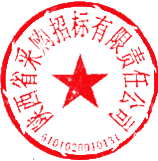 二〇二三年十二月第一章 招标公告项目概况关于勉县中医院检验中心试剂、耗材配送项目招标项目的潜在投标人应在凡有意参加 投标者在发售期限内登陆中招联合招标采购平台:http://www.365trade.com.cn 下载电子 采购文件。下载者须通过平台填写“购标申请”，并按要求上传法人授权委托书， 否则操作 无法完成。纸质版可来现场领取。获取招标文件， 并于 2024 年 01 月 04 日14 时 30分 （北京时间） 前递交投标文件。一、项目基本情况项目编号： SCZD2023-ZB-2475-001项目名称： 关于勉县中医院检验中心试剂、耗材配送项目采购方式： 公开招标预算金额： 2,100,000.00 元采购需求：合同包 1(第一标段):合同包预算金额：1,000,000.00 元本合同包不接受联合体投标合同履行期限：合同签订后 20 个日历日内合同包 2(第二标段):合同包预算金额：1,100,000.00 元本合同包不接受联合体投标合同履行期限： 合同签订后 20 个日历日内二、申请人的资格要求：1.满足《中华人民共和国政府采购法》第二十二条规定;2.落实政府采购政策需满足的资格要求：合同包 1(第一标段)落实政府采购政策需满足的资格要求如下:本项目非专门面向中小企业合同包 2(第二标段)落实政府采购政策需满足的资格要求如下:本项目非专门面向中小企业3.本项目的特定资格要求：合同包 1(第一标段)特定资格要求如下:3.1、投标人在递交投标文件截止时间前被“信用中国”网站（www.creditchina.gov.cn） 和中国政府采购网（www.ccgp.gov.cn）上被列入失信被执行人、重大税收违法失信主体、 政府采购严重违法失信行为记录名单的， 不得参加投标； 3.2 投标人参加本项目的合法授权 人授权委托书； 投标人应授权合法的人员参加投标全过程，其中法定代表人直接参加投标 的， 须出具法人身份证， 并与营业执照上信息一致。法定代表人授权代表参加投标的， 须出 具法定代表人授权书及授权代表身份证、授权代表本单位证明（养老保险缴纳证明或劳动合 同） ；3.3 投标人为经销商的应具有医疗器械经营许可证或经营备案凭证（投标产品须在其 经营范围内）；投标人为制造厂家应具有医疗器械经营许可证或经营备案凭证（投标产品须 在其经营范围内），并具有医疗器械生产许可证（投标产品须在其生产范围内） ；3.4 投标产品属于医疗器械管理的提供医疗器械注册证；3.5 供应商不得存在下列情形之一：（1）单位负责人为同一人或者存在直接控股、管理关系的不同供应商，不得参加本次采购活动；（2） 为本项目提供整体设计、规范编制或者项目管理、监理、检测等服务的供应商， 不得再参加 本项目的采购活动； 3.6 需向采购代理机构购买招标文件并登记备案，未向采购代理机构购买招标文件并登记备案的供应商均无资格参加投标。合同包 2(第二标段)特定资格要求如下:3.1、投标人在递交投标文件截止时间前被“信用中国”网站（www.creditchina.gov.cn） 和中国政府采购网（www.ccgp.gov.cn）上被列入失信被执行人、重大税收违法失信主体、 政府采购严重违法失信行为记录名单的， 不得参加投标； 3.2 投标人参加本项目的合法授权 人授权委托书； 投标人应授权合法的人员参加投标全过程，其中法定代表人直接参加投标 的， 须出具法人身份证， 并与营业执照上信息一致。法定代表人授权代表参加投标的， 须出 具法定代表人授权书及授权代表身份证、授权代表本单位证明（养老保险缴纳证明或劳动合 同） ；3.3 投标人为经销商的应具有医疗器械经营许可证或经营备案凭证（投标产品须在其 经营范围内）；投标人为制造厂家应具有医疗器械经营许可证或经营备案凭证（投标产品须 在其经营范围内），并具有医疗器械生产许可证（投标产品须在其生产范围内） ；3.4 投标 产品属于医疗器械管理的提供医疗器械注册证；3.5 供应商不得存在下列情形之一：（1）单 位负责人为同一人或者存在直接控股、管理关系的不同供应商，不得参加本次采购活动；（2） 为本项目提供整体设计、规范编制或者项目管理、监理、检测等服务的供应商， 不得再参加 本项目的采购活动； 3.6 需向采购代理机构购买招标文件并登记备案，未向采购代理机构购买招标文件并登记备案的供应商均无资格参加投标。三、获取招标文件时间： 2023 年 12 月 11 日 至 2023 年 12 月 15 日 ，每天上午 08:00:00 至 12:00:00 ，下午 12:00:00 至 18:00:00 （北京时间）途 径 ： 凡 有 意 参 加 投 标 者 在 发 售 期 限 内 登 陆 中 招 联 合 招 标 采 购 平 台:http://www.365trade.com.cn 下载电子采购文件。下载者须通过平台填写“购标申请”，并按要求上传法人授权委托书， 否则操作无法完成。纸质版可来现场领取。方式： 在线获取售价： 300 元四、提交投标文件截止时间、开标时间和地点时间： 2024 年 01 月 04 日 14 时 30 分 00 秒 （北京时间）提交投标文件地点： 西安市高新二路 2 号山西证券大厦八层第二会议室开标地点： 西安市高新二路 2 号山西证券大厦八层第二会议室五、公告期限自本公告发布之日起 5 个工作日。六、其他补充事宜1.1《关于进一步加大政府采购支持中小企业力度的通知》（财库〔2022〕19 号）、《政 府采购促进中小企业发展管理办法》（财库〔2020〕46 号）、《关于政府采购支持监狱企业 发展有关问题的通知》（财库〔2014〕68 号）、《关于促进残疾人就业政府采购政策的通知》（财库〔2017〕141 号） 。1.2 财政部、国家发展改革委《关于印发〈节能产品政府采购实施意见〉的通知》（财 库〔2004〕185 号） 、财政部、国家环保总局联合印发《关于环境标志产品政府采购实施的 意见》（财库〔2006〕90 号）、国务院办公厅《关于建立政府强制采购节能产品制度的通知》 （国办发〔2007〕51 号）、财政部、国家发改委、生态环境部、市场监督总局联合印发《关 于调整优化节能产品、环境标志产品政府采购执行机制的通知》（财库〔2019〕9 号）、《关 于印发环境标志产品政府采购品目清单的通知》（财库〔2019〕18 号）、《关于印发节能产品政府采购品目清单的通知》（财库〔2019〕19 号）。1.3《财政部 农业农村部 国家乡村振兴局关于运用政府采购政策支持乡村产业振兴的 通知》（财库〔2021〕19 号）、《财政部农业农村部国家乡村振兴局 中华全国供销合作总 社关于印发<关于深入开展政府采购脱贫地区农副产品工作推进乡村产业振兴的实施意见>的通知》（财库〔2021〕20 号） 。1.4《财政部 国家发展改革委 信息产业部 关于印发无线局域网产品政府采购实施意见的通知》（财库〔2005〕366 号）、《国家互联网信息办公室 工业和信息化部 公安部 财政部 国家认证认可监督管理委员会关于调整网络安全专用产品安全管理有关事项的公告》（2023 年第 1 号） 。1.5《陕西省财政厅关于加快推进我省中小企业政府采购信用融资工作的通知》（陕财 办采〔2020〕15 号） 、陕西省财政厅关于印发《陕西省中小企业政府采购信用融资办法》 （陕财办采〔2018〕23 号）。若享受以上政策优惠的企业，提供相应声明函或品目清单范围内产品的有效认证证书。2、项目概况： 第一标段：生化试剂、免疫荧光试剂耗材：5000 人份， 具体参数详见采 购文件。第二标段：化学发光试剂、微生物、血常规、血凝、尿常规等试剂耗材：5000 人份，具体参数详见采购文件。七、对本次招标提出询问，请按以下方式联系。1.采购人信息名称： 陕西省勉县中医院地址： 陕西省汉中市勉县和平路中段 708 号联系方式： 0916-32123982.采购代理机构信息名称： 陕西省采购招标有限责任公司地址： 西安市高新二路山西证券大厦八楼联系方式： 029-884979163.项目联系方式项目联系人：魏博芸、雷鹏电话： 029-88497916第二章  投标人须知（一）投标人须知前附表本表是对投标人须知的具体补充和修改，如有矛盾，应以本资料表为准。（二）投标人须知一、总  则1.          采购人、采购代理机构及投标人1.1        采购人：是指依法进行政府采购的国家机关、事业单位、团体组织。 本项目的采购人见投标人须知前附表。1.2        采购代理机构： 本项目的采购代理机构为陕西省采购招标有限责任公司， 见投标人须知前附表。  1.3        投标人：是指响应招标、参加投标竞争的法人、其他组织或者自然人。潜在投标人： 以招标文件规定的方式获取本项目招标文件的法人、其他组 织或者自然人。本项目的投标人须满足以下条件：1.3.1    具备《中华人民共和国政府采购法》第二十二条关于投标人条件的规定，遵守本项目采购人和财政部门政府采购的有关规定。1.3.2    以招标文件规定的方式获得了本项目的招标文件。1.3.3    符合投标人须知前附表中规定的合格投标人的其他资格要求。1.3.4    若投标人须知前附表 中写明专门面向中小企业采购的，如投标人未出具《中小企业声明函》，其投标将被认定为投标无效。1.3.5    若投标人须知前附表中写明允许采购进口产品， 投标人应保证所投产品可履行合法报通关手续进入中国关境内。若投标人须知前附表中不允许采购进口产品，如投标人所投产品为进口产品，其投标将被认定为投标无效。1.4        如投标人须知前附表中允许联合体投标，对联合体规定如下：1.4.1    两个及以上投标人可以组成一个投标联合体，以一个投标人的身份投标。1.4.2    联合体各方均应符合本须知规定。1.4.3    采购人根据采购项目对投标人的特殊要求， 联合体中至少应当有一方符合相关规定。1.4.4    联合体各方应签订共同投标协议， 明确约定联合体各方承担的工作和相应的责任，并将共同投标协议作为投标文件资格证明文件的内容提交。1.4.5    大中型企业、其他自然人、法人或者其他组织与小型、微型企业组成联合体共同参加投标， 共同投标协议中应写明小型、微型企业的协议合同金额占到共同投标协议投标总金额的比例。1.4.6    以联合体形式参加政府采购活动的， 联合体各方不得再单独参加或者与其他投标人另外组成联合体参加本项目同一合同项下的投标， 否则相关投标将被认定为投标无效。1.4.7    对联合体投标的其他资格要求见投标人须知前附表。1.5        单位负责人为同一人或者存在直接控股、管理关系的不同投标人参与本 项目同一合同项下的投标的，其相关投标将被认定为投标无效。1.6        为本项目提供过整体设计、规范编制或者项目管理、监理、检测等服务的 投标人， 不得再参加本项目上述服务以外的其他采购活动。否则其投标 将被认定为投标无效。1.7        本项目所属行业见投标人须知前附表。2.          资金来源2.1        本项目的采购资金已列入政府采购项目预算，具有开展政府采购活动的 条件。2.2        项目预算金额和最高限价（如有）见投标人须知前附表。2.3        投标人报价超过招标文件规定的预算金额或者预算额度内最高限价的， 其投标将被认定为投标无效。3.          投标费用不论投标的结果如何，投标人应承担所有与投标有关的费用。4.          适用法律本项目采购人、采购代理机构、投标人、评标委员会的相关行为均受《中 华人民共和国政府采购法》、《中华人民共和国政府采购法实施条例》及本项目本级和上级财政部门政府采购有关规定的约束和保护。二、招标文件5.          招标文件构成5.1        招标文件共六章，构成如下：第一章  招标公告5.2        招标文件中如有不一致的， 有澄清的部分以最终的澄清更正内容为准； 未 澄清的， 以投标人须知前附表为准； 投标人须知前附表不涉及的内容， 以编排在后的最后描述为准。5.3        投标人应认真阅读招标文件所有的事项、格式、条款和技术规范等。如投 标人没有按照招标文件要求提交全部资料， 或者投标文件没有对招标文 件的实质性要求做出响应，其投标将被认定为投标无效。5.4        现场考察或者答疑会及相关事项见投标人须知前附表。6.          招标文件的澄清与修改6.1        采购人可主动地或在解答投标人提出的澄清问题时对招标文件进行澄清 或修改。采购代理机构将以发布澄清（更正）公告的方式， 澄清或修改 招标文件，澄清或修改内容作为招标文件的组成部分。6.2        澄清或者修改的内容可能影响投标文件编制的，采购代理机构将以书面 形式通知所有获取招标文件的潜在投标人，并对其具有约束力。投标人 在收到上述通知后，应及时向采购代理机构确认。投标人未回复的，视 同已知晓澄清或者修改的内容。因潜在投标人原因或通讯线路故障导致通知逾期送达或无法送达，采购代理机构不因此承担任何责任，有关的招标采购活动可以继续有效进行。7.          投标截止时间的顺延为使投标人有足够的时间对招标文件的澄清或者修改部分进行研究而准备投标或因其他原因，采购人将依法决定是否顺延投标截止时间。三、投标文件的编制8.          投标范围及投标文件中标准和计量单位的使用8.1        投标人可对招标文件中一个或多个标段进行投标或者中标，除非在  投标人须知前附表中另有规定。8.2        投标人应当对所投标段招标文件中“ 采购需求及要求” 所列的所有内容进 行投标，如仅响应部分内容，其该标段投标将被认定为投标无效。8.3        无论招标文件中是否要求，投标人所投货物及伴随的服务和工程均应符 合国家强制性标准。8.4        除招标文件中有特殊要求外， 投标文件中所使用的计量单位， 应采用中华 人民共和国法定计量单位。9.          投标文件组成9.1        投标文件由“ 资格证明文件”和“ 商务及技术文件” 组成。投标人应完整地按 照招标文件提供的投标文件格式及要求编写投标文件。投标文件中资格 审查和符合性审查涉及的事项不满足招标文件要求的， 其投标将被认定 为投标无效。9.2        上述文件应按照招标文件的规定签署和盖公章或经公章授权的其他单位 章（以下统称公章）。采用公章授权方式的， 应当在投标文件资格证明文 件附公章授权书（格式自定）。10.        证明投标标的的合格性和符合招标文件规定的技术文件10.1      投标人应提交证明文件， 证明其投标标的符合招标文件规定。该证明文件是投标文件的技术文件。10.2      上款所述的证明文件，可以是文字资料、图纸和数据。10.3      本条所指证明文件不包括对招标文件相关部分的文字、图标的复制。11.        投标报价11.1      投标人的报价应当包括满足本次招标全部采购需求所应提供的服务，以及伴随的货物和工程。所有投标均应以人民币报价。投标人的投标报价应遵守《中华人民共和国价格法》。11.2      投标人应在投标分项报价表上标明分项服务、伴随的货物和工程的价格（如适用）和总价，并由法定代表人或其授权代表签署。11.3      采购人不接受具有附加条件的报价或多个方案的报价。11.4      投标人所报的投标报价在合同履行过程中是固定不变的，不得以任何理由予以变更。任何包含价格调整要求的投标，将被认定为投标无效。12.        投标保证金12.1      投标人应按照投标人须知前附表规定递交投标保证金（若分标段， 应按标段交纳投标保证金），投标保证金须在投标截止时间前到账。12.2      投标保证金应用人民币， 采用支票， 汇票、本票、保函的任何一种非现金形式支付。12.3      如投标保证金以保函形式交纳， 投标人须按本章附件1格式和内容开具保函，并将保函原件附在投标文件中或随投标文件同时递交， 否则视为无效投标。投标人违约，开具保函单位承担连带责任。12.4      联合体投标的， 可以由联合体中的一方或者共同提交投标保证金， 以一方提交投标保证金的，对联合体各方均具有约束力。12.5      投标人有下列情形之一的， 采购代理机构不予退还其交纳的投标保证金，并在项目财政主管部门备案；情节严重的， 由财政部门将其列入不良行为纪录名单予以通报，在一至三年内禁止参加政府采购活动：（1）投标人在投标截止时间后撤销投标文件的；（2）投标人在投标文件中提供虚假材料的；（3）除因不可抗力或招标文件认可的情形以外，中标人不与采购人签订合同的；（4）投标人与采购人、其他投标人或者采购代理机构恶意串通的；（5）中标人将中标项目转让给他人， 或者在投标文件中未说明， 且未经采购人同意，将中标项目分包给他人的；（6）中标人拒绝履行合同义务的。12.6       自中标通知书发出之日起五个工作日内退还未中标人的投标保证金， 自采购合同签订之日起五个工作日内退还中标人的投标保证金或者转为中标人的履约保证金。12.7      中标人需在合同签订后 3   日内持合同原件至采购代理机构办理投标保证金退还手续。13.        投标有效期13.1      投标有效期为提交投标文件截止之日起 90 个日历日， 投标应在投标有效期内保持有效。投标有效期不满足要求的投标， 其投标将被认定为投标无效。13.2       因特殊原因， 采购人或采购代理机构可在原投标有效期截止之前， 要求投标人延长投标文件的有效期。接受该要求的投标人将不会被要求和允许 修正其投标。投标人也可以拒绝延长投标有效期的要求， 且不承担任何责任。上述要求和答复都应以书面形式提交。14.        投标文件的制作14.1      投标人应按投标人须知前附表中的规定，准备和递交投标文件正本、副本和电子文档，每份投标文件封皮须清楚地标明“ 正本” 或“ 副本” 。投标文 件的副本可采用正本的复印件， 若正本和副本不一致， 以正本为准。投标文件的电子版为正本签字盖章后的扫描件。14.2      投标文件的正本需打印或用不褪色墨水书写，并由投标人的法定代表人或经其正式委托代理人按招标文件规定在投标文件上签字并加盖公章。 委托代理人须持有书面的“ 法定代表人授权委托书” ，并将其附在投标文 件中。如对投标文件进行了修改， 则应由投标人的法定代表人或委托代理人在每一修改处签字。未按招标文件要求签署和盖章的投标文件，其投标将被认定为投标无效。14.3      投标文件应按照“ 投标文件格式” 编制，并用不可拆装的方式分别装订成册。14.4      投标文件因字迹潦草、表达不清或装订不当所引起的后果由投标人负责。四、投标文件的递交15.        投标文件的密封和标记15.1      密封要求：投标文件应当用不能被他人知悉或更换投标文件内容的方式密封，并在封皮正面标明“投标文件” 字样。投标人应承担封装失误产生的任何后果。15.2      标记要求：所有包装封皮和信封上均应（1）注明招标公告中指明的项目名称、采购项目编号、标段/包号（如有）、投标人名称。（2）在封口处加盖投标人公章，或由法定代表人或委托代理人签字。15.3      如果投标文件未进行密封，将被拒绝接收。16.        投标截止16.1      投标人应在投标人须知前附表中规定的截止时间前，将投标文件递交到招标公告中规定的地点。16.2      采购人和采购代理机构将拒绝接收在投标截止时间后送达的投标文件。17.        投标文件的接收、修改与撤回17.1      采购人和采购代理机构将按招标文件规定的时间和地点接收投标文件。17.2      采购人或者采购代理机构收到投标文件后，将记载投标文件的送达时间和密封情况，并向投标人出具回执。17.3      递交投标文件以后， 如果投标人要进行修改， 须提出书面申请并在投标截止时间前送达开标地点，投标人对投标文件的修改申请应按本须知规定 编制、签署、密封、标记。采购人和采购代理机构将予以接收，并视为投标文件的组成部分。递交投标文件以后，如果投标人要进行撤回的，须提出书面申请并在投标截止时间前送达开标地点，采购人和采购代理机构将予以接受。17.4      在投标截止时间之后，投标人不得对其投标文件做任何修改。17.5      除投标人不足 3  家未开标外，采购人和采购代理机构对所接收投标文件概不退回。五、开标及评标18.        开标18.1      采购人和采购代理机构将按投标人须知前附表 中规定的开标时间和地点组织开标，并邀请所有投标人代表参加。投标人不足 3 家的，不予开标。18.2      开标时， 由投标人或其推选的代表检查自己或所代表的投标文件的密封情况， 经记录后， 由采购人或采购代理机构当众拆封投标文件， 宣读投 标人在开标一览表中所填写的全部内容。对于投标人在投标截止时间前递交的投标声明，在开标时当众宣读，评标时有效。未宣读的投标价格、价格折扣等实质内容，评标时不予承认。18.3      采购人或采购代理机构将对开标过程进行记录， 由参加开标的各投标人代表和相关工作人员签字确认，并存档备查。投标人未派代表参加开标的，视同投标人认可开标结果。18.4      投标人代表对开标过程和开标记录有疑义， 以及认为开标现场采购人、采购代理机构相关工作人员有需要回避的情形的，应当场提出询问或者回避申请。19.        资格审查及组建评标委员会19.1      采购人或采购代理机构依据法律法规和招标文件中规定的内容，对投标人及其投标标的物的资格进行审查， 未通过资格审查的投标人不进入评标。通过资格审查的投标人不足三家的，不得评标。19.2      采购人或采购代理机构将按投标人须知前附表中规定的时间查询投标人的信用记录。19.2.1  投标人在中国政府采购网（www.ccgp.gov.cn）被列入政府采购严重违法失 信行为记录名单，或在“信用中国” 网站（www.creditchina.gov.cn）被列入 失信被执行人、重大税收违法失信主体，以及存在《中华人民共和国政 府采购法实施条例》第十九条规定的行政处罚记录，投标将被认定为投标无效。以联合体形式参加投标的，联合体任何成员存在以上不良信用记录的，联合体投标将被认定为投标无效。19.2.2  采购人或采购代理机构经办人将查询网页打印并存档备查。投标人不良信 用记录以采购人或采购代理机构查询结果为准。投标人自行提供的与网站信息不一致的其他证明材料亦不作为资格审查依据。在本招标文件规定的查询时间之外， 网站信息发生的任何变更均不作为资格审查依据。19.3      按照《中华人民共和国政府采购法》、《中华人民共和国政府采购法实施条例》及本项目本级和上级财政部门的有关规定依法组建的评标委员会，负责评标工作。20.        投标文件符合性审查与澄清20.1      符合性审查是指依据招标文件的规定，从商务和技术角度对投标文件的有效性和完整性进行审查，以确定是否对招标文件的实质性要求做出响应。20.2      投标文件的澄清20.2.1  在评标期间， 评标委员会将以书面方式要求投标人对其投标文件中含义不 明确、对同类问题表述不一致或者有明显文字和计算错误的内容， 以及 评标委员会认为投标人的报价明显低于其他通过符合性审查投标人的报 价，有可能影响履约的情况作必要的澄清、说明或补正。投标人的澄清、 说明或补正应在评标委员会规定的时间内以书面方式进行， 并不得超出 投标文件范围或者改变投标文件的实质性内容。20.2.2  投标人的澄清、说明或补正将作为投标文件的一部分。20.3      投标文件报价出现前后不一致的，按照下列规定修正：（1）投标文件中开标一览表（报价表）内容与投标文件中相应内容不一致的，以开标一览表（报价表）为准；（2）大写金额和小写金额不一致的，以大写金额为准；（3）单价金额小数点或者百分比有明显错位的，以开标一览表的总价为准，并修改单价；（4）总价金额与按单价汇总金额不一致的，以单价金额计算结果为准。 同时出现两种以上不一致的， 按照前款规定的顺序修正。修正后的报价 按照第 20.2 条的规定经投标人确认后产生约束力， 投标人不确认的， 其投标将被认定为投标无效。对不同文字文本投标文件的解释发生异议的，以中文文本为准。20.4      投标人为提供服务所伴随的货物如被列入财政部与国家主管部门颁发的节能产品或环境标志产品的， 应提供处于有效期之内认证证书等相关证 明， 在评标时予以优先采购， 具体优先采购办法见第三章评标方法和标准。如投标人为提供服务所伴随的货物为政府强制采购的产品，投标人所投产品应属于品目清单的强制采购部分。投标人应提供有效期内的认证证书，否则其投标将被认定为投标无效。如投标人为提供服务所伴随的货物属于信息安全产品的，投标人所投产 品应为经国家认证的信息安全产品， 并提供由中国网络安全审查技术与 认证中心按国家标准认证颁发的有效认证证书，否则其投标将被认定为投标无效。20.5      非单一产品采购项目核心产品见投标人须知前附表。21.        投标偏离投标文件中存在对招标文件的实质性负偏离， 其投标将被认定为投标无效。22.        投标无效22.1      在比较与评价之前， 根据招标文件的规定， 评标委员会要审查每份投标文件是否响应了招标文件的要求。投标人不得通过修正或撤销不符合要求的偏离，从而使其投标成为实质上响应的投标。评标委员会决定投标的响应性只根据招标文件要求和投标文件内容。22.2      如发现下列情况之一的，其投标将被认定为投标无效：（1） 未按照招标文件规定要求签署、盖章的；（2） 未满足招标文件中商务和技术条款的实质性要求；（3） 属于串通投标，或者依法被视为串通投标；（4） 评标委员会认为投标人的报价明显低于其他通过符合性审查投标 人的报价，有可能影响履约的， 且投标人未按照规定证明其报价合理性的；（5） 投标文件含有采购人不能接受的附加条件的；（6） 属于招标文件规定的其他投标无效情形；（7） 不符合法规和招标文件中规定的其他实质性要求的。23.        比较与评价23.1      经符合性审查合格的投标文件，评标委员会将根据招标文件确定的评标方法和标准，对其技术部分和商务部分作进一步的比较和评价。23.2      评标严格按照招标文件的要求和条件进行。根据实际情况， 在投标人须知前附表中规定采用下列一种评标方法， 详细评标标准见招标文件第三章：（1）最低评标价法， 是指投标文件满足招标文件全部要求， 且投标报价最低的投标人为中标候选人的评标方法。（2）综合评分法， 是指投标文件满足招标文件全部要求， 且按照评审因素的量化指标评审得分最高的投标人为中标候选人的评标方法。23.3      根据《关于进一步加大政府采购支持中小企业力度的通知》（财库〔2022〕19 号）、《政府采购促进中小企业发展办法》（财库〔2020〕46 号）、《财  政部司法部关于政府采购支持监狱企业发展有关问题的通知》（财库  〔2014〕68 号）和《三部门联合发布关于促进残疾人就业政府采购政策  的通知》（财库〔2017〕141 号）的规定， 对满足价格扣除条件且在投标  文件中提交了《投标人企业类型声明函》、《残疾人福利性单位声明函》 或省级以上监狱管理局、戒毒管理局（含新疆生产建设兵团） 出具的属于监狱企业的证明文件的投标人，其投标报价按规定扣除后参与评审。具体办法详见招标文件第三章。23.4      落实其他政府采购政策条款。具体办法详见招标文件第三章。24.        废标出现下列情形之一，将导致项目废标：（1）符合专业条件的投标人或者对招标文件做实质性响应的投标人不足三家；（2）出现影响采购公正的违法、违规行为的；（3）投标人的报价均超过了采购预算，采购人不能支付的；（4）因重大变故，采购任务取消的。25.        保密要求25.1      评标将在严格保密的情况下进行。25.2      有关人员应当遵守评标工作纪律， 不得泄露评标文件、评标情况和评标中获悉的国家秘密、商业秘密。六、确定中标26.        中标候选人的确定原则及标准除评标委员会受采购人委托直接确定中标人的情形外， 对实质上响应招标文件的投标人按下列方法进行排序，确定中标候选人：（1）采用最低评标价法的， 除了算术修正和落实政府采购政策需进行的 价格扣除外， 不对投标人的投标价格进行任何调整。评标结果按修正和 扣除后的投标报价由低到高顺序排列。报价相同的处理方式详见招标文件第三章。（2）采用综合评分法的， 评标结果按评审后得分由高到低顺序排列。得 分相同的，按修正和扣除后的投标报价由低到高顺序排列。得分与投标报价均相同的处理方式详见招标文件第三章。27.        确定中标候选人和中标人27.1      评标委员会将根据评标标准，按投标人须知前附表中规定数量推荐中标候选人。27.2      按投标人须知前附表中规定，由评标委员会直接确定中标人。28.        发出中标通知书在投标有效期内，中标人确定后，采购人或者采购代理机构发布中标公 告。在公告中标结果的同时， 向中标人发出中标通知书， 中标通知书是合同的组成部分。29.        告知招标结果在公告中标结果的同时，告知未通过资格审查投标人未通过的原因；采用综合评分法评审的，还将告知未中标人本人的评审得分和排序。30.        签订合同30.1      中标人应当自发出中标通知书之日起 10  日内，与采购人签订合同。30.2      招标文件、中标人的投标文件及其澄清文件等，均为签订合同的依据。30.3      如中标人拒绝与采购人签订合同的，采购人或者采购代理机构可以不退还其投标保证金，并上报行政监督管理部门记入不良行为记录；采购人 可以按照评标报告推荐的中标候选人排序， 确定下一中标候选人为中标人，也可以重新开展采购活动。30.4      当出现法规规定的中标无效或中标结果无效情形时，采购人可与排名下一位的中标候选人另行签订合同，或依法重新开展采购活动。31.        履约保证金31.1      如果需要履约保证金， 中标人应按照  投标人须知前附表规定向采购人提交履约保证金保函（如格式见本章附件 2）。经采购人同意， 中标人也可以自愿采用其他履约保证金的提供方式。31.2      政府采购利用担保试点范围内的项目，除 31.1 规定的情形外，中标人也可以按照财政部门的规定，向采购人提供合格的履约担保函。31.3      如果中标人没有按照上述履约保证金的规定执行，将被视为放弃中标资格，采购人或者采购代理机构可以不退还其投标保证金，并上报行政监 督管理部门记入不良行为记录。在此情况下，采购人可确定下一候选人为中标人，也可以重新开展采购活动。32.        预付款32.1      预付款是在指政府采购合同签订后、履行前， 采购人向中标人预先支付部分合同款项，预付款比例按照投标人须知前附表规定执行。32.2      如采购人要求， 中标人在收到预付款前， 需向采购人提供预付款保函。预付款保函是指中标人向银行或者有资质的专业的担保机构申请，由其向 采购人出具的确保预付款直接或者间接用于政府采购合同履约或者保障政府采购履约质量的银行保函或者担保保函等。32.3      本项目采购人不需要支付预付款的情形，见投标人须知前附表。  33.        招标代理服务费本项目向采购代理机构支付招标代理服务费，按照投标人须知前附表规 定执行。招标代理服务费已包含在投标报价中，不在投标分项报价表中单独列项。34.        政府采购信用担保及融资34.1      投标人递交的履约担保函应符合本招标文件的规定。34.2      为缓解中小企业融资困难， 陕西省财政厅出台了《陕西省中小企业政府采购信用融资办法》（陕财办采﹝2018﹞23 号）， 中标人如有融资需求，可 登 录 “ 陕 西 省 政 府 采 购 网 - 陕 西 省 政 府 采 购 信 用 融 资 平 台（http://www.ccgp-shaanxi.gov.cn/zcdservice/zcd/shanxi/）” 了解详情。政府采购信用融资， 是指银行业金融机构（以下简称银行） 以政府采购诚信考核和信用审查为基础，凭借政府采购合同，按优于一般中小企业的贷款利率直接向申请贷款的供应商发放贷款的一种融资方式。政府采购供应商申请信用融资时，如融资金额未超过政府采购合同金额 的，银行原则上不得要求供应商提供财产抵押或第三方担保，或附加其 他任何形式的担保条件，切实做到以政府采购信用为基础， 简化手续，提高效率，降低供应商融资成本。银行为参与政府采购融资的中小企业提供的产品，应以信用贷款为主， 贷款利率应当优于一般中小企业的贷款利率水平，并将产品信息（包括贷款发放条件、利率优惠、贷款金额）等在陕西政府采购网予以展示。中小企业可根据各银行提供的方案， 自行选择符合自身情况的金融产品， 并根据方案中列明的联系方式和要求向相关银行提出信用融资申请。银 行根据中小企业的申请开展尽职调查，合理确定融资授信额度。中小企业获得政府采购合同后，凭政府采购合同向银行提出融资申请。对拟用于信用融资的政府采购合同， 供应商在签署合同时应当向采购单 位或采购代理机构申明或提示该合同将用于申请信用融资， 并在合同中 注明融资银行名称及在该银行开设的收款账号信息。采购单位或采购代 理机构在进行政府采购合同备案时， 应当将上述信息在政府采购合同中予以特别标记。业务流程简图如下：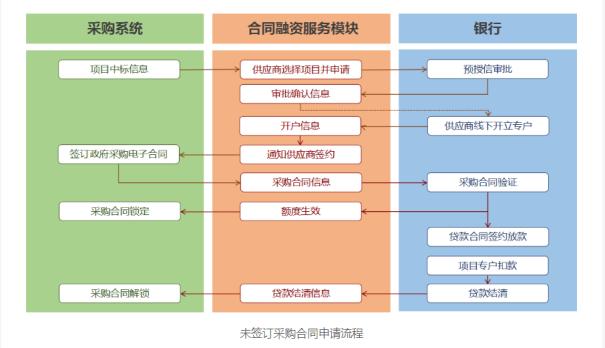 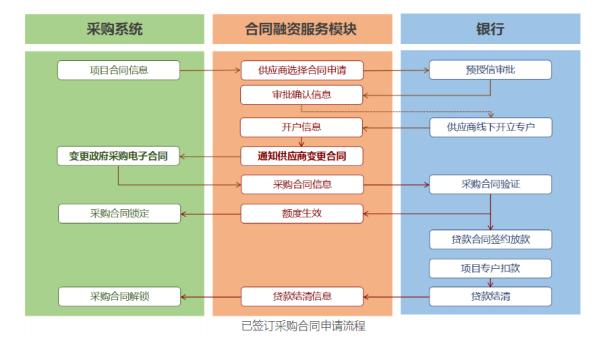 省级政府采购项目贷款银行信息：一、陕西建行（r 政通）陕西省分行营业部    西安市南广济街 38 号 白玉皓  13201603166西安莲湖路支行  西安市莲湖路 35 号   刘  冲  17702902131西安曲江支行    西安市雁塔南路 2216 号   樊理君  18691568151西安高新区支行  西安市高新路 42 号   卞斯超  15191075651西安经开区支行  西安市未央路 125 号  惠  媛  17792256100西安南大街支行  西安市南大街 15 号   乔  鉴  18089136919西安和平路支行  西安市和平路 101 号  陈  歆  18691816821西安兴庆路支行  西安市兴庆路 61 号   李  妍  13892880386西安新城支行    西安市南新街 29 号   朱子君  18629286269西安长安区支行  西安市长安区青年街 2 号  王淑芸  13572289603咸阳分行    咸阳市西兰路 4 号    邰  洋  13299079906宝鸡分行    宝鸡市红旗路 36 号   李  倩  18629019817铜川分行    铜川市新区正阳路与长虹路十字    张小波  18691932636榆林分行    榆林市高新技术产业园区创业大厦  张君君  15991929275延安分行    延安市宝塔区中心街  陈进佃  15609110557汉中分行    汉中市石灰巷 21 号   王晨旭  15319375850安康分行    安康市育才路 102 号  张少帅  13165762680商洛分行    商洛市名人街广电大楼下  郭  杨  17809267188二、北京银行（政府订单贷）西安分行营业部          刘晓伟  总经理助理  029-61828763 18066630518西安高新开发区支行      梁凡    行长助理    029-61828531 18681945597西安曲江文创支行        蒋超    室经理  029-65667366 15891737329西安经济技术开发区支行  孟庆龙  行长助理    029-61828272 13991990373西安长缨路支行          范凯    副行长  029-68717760 13991315609长安区西长安街支行      陈明    行长助理    029-85724301 18149209660泾渭工业园支行          杨奕    室经理  029-68213773 15934802021北客站科技支行          周洁    副行长  029-61828129 18629518636解放路支行              王莉    行长助理    029-61828185 15802966196延安分行                奥宝森  室经理  0911-8076038 15592925222三、工商银行（政采贷）榆林分行    张岭    客户经理    0912-6183827 15353386777宝鸡分行    郭进    客户经理    0917-3238282 18991749262安康分行    郑婕    客户经理    0915-3236275 15667856663铜川分行    彭东东  客户经理    0919-2151878 17392898832延安分行    党莹    经理助理    0911-2380826 15291142933汉中分行    杨薇薇  部门副经理  0916-2606773 18591607453渭南分行    张欢    客户经理    09132095066  15229730006咸阳分行    袁霖    客户经理    029-33259370 18591006506商洛分行    张铮    经理助理    0914-2310908 18691410305商洛分行    余勇博  客户经理    0914-2310908 18092802280西安分行    巩越    客户经理    029-87609419 18629450680四、中信银行 （政采 ‘ 贷）西安分行    西安市朱雀大街中段 1 号  曹晓聪  13759957407咸阳分行    秦皇中路绿苑大厦    杭群    13992016859宝鸡分行    宝鸡市高新大道 50 号财富大厦 B 座 王尧    13636762976渭南分行    渭南市朝阳大街中段信达广场世纪明珠大厦  杨阳    18191815559榆林分行    榆林市高新区长兴路 248 号中信银行    刘洪巍  13636885556汉中分行    汉中市汉台区西二环路与劳动西路东南汉中滨江•公园壹号（产业孵化区）3B 号楼 陈真    18509165068五、中国光大银行（阳光政采贷）宝鸡分行    杨 欢   0917-3451055 18329677163榆林分行    尚云鹏  0912-3548019 18690473126延安分行    汪昊田  0911-8011831 13509115500咸阳分行    侯 佳   32100021         15229500088营销一部    李 敏   8723631113772031109营销二部    朱翰辰  87236201         17791788078营业部  张翔琮  87236306         18829235568电子城支行  张曼玉  88247071         18009298787明德门支行  王 晨   85350770         13991249430东大街支行  刘 林   87438914         15029673754经济开发区支行  陆家俊  86525176         18629303397凤城九路支行    宋 宜   89155022         18966911622兴庆路支行  司 洋   83290033         18629251819长乐西路支行    张 超   82566208         15877390201友谊路支行  贠程敏  88422067         18792795210边家村支行  王 鹏   85251673         15309223048北关支行    菅新培  86248203         18092169361南郊支行    程 拓   85265234         13772491661西关正街    马 瑜   89548109         13772337373丈八东路支行    杨筱凡  81026910         15129044185雁塔路支行  闫梓闶  82222501         18691561524唐延路支行  尉二宝  88329478         13991930150枫林绿洲支行    杨 嘉   87302120         13609199490南关正街支行    郭 敏   85230722         18066610983南二环支行  刘 超   88362861         18192080396曲江支行    田 鹏   81205890         13991937977太白路支行  马振林  68912880         15353736656明光路支行  刘二渭  81623506         13201793405凤城二路支行    张 洋   86680267         13720423343昆明路支行  张 洁   84592506         13991821278丈八北路支行    郭 浩   81875192         15667087662新城支行    余振东  87251680         18066617238六、浦发银行 （政采 ‘ 贷）西安分行    吴晨雨  客户经理    029-63603803 15991724645西安分行    陈福全  客户经理    029-63603441 17782511994西安分行    韩瑾    客户经理    029-63603443 18202909790西安分行    李瑞雪  客户经理    029-63603445 18220862398榆林分行    陈晓晓  公司业务部  0912-2216068 15691269965榆林分行    郭小东  公司业务部  0912-2216008 15291820586宝鸡分行    张一岚  公司业务部  0917-8662919          18690008816宝鸡分行    朱强    公司业务部  0917-8662926          13909176381渭南分行    王晓峰  公司业务部  0913-3357080 13992363166咸阳分行    薛晗    公司业务部  029-32083788 15109226216七、兴业银行（政采贷）西安分行    朱靖    总监    029-87482998 13363979983八、中国民生银行（政采贷）民生银行西安分行  联系人：陈经理 联系电话： 61815275 /18821669199联系人：王经理 联系电话：61815280 /18591953690九、浙商银行  （政采贷）西安分行    西安市雁塔区科技路 259 号    曹金辉  18710993980十、 招商银行（政采贷）招商银行西安分行   联系人：任瑾； 85438988十一、 长安银行（小微贷）长安银行西安曲江新区支行 联系人：陈瑶 13629266833地址：西安市曲江新区雁南一路 3 号十二、网商银行（合同贷）十三、中国邮政储蓄银行陕西省分行（政采贷）渭南市政府采购贷款银行信息：延安市政府采购贷款银行信息：35.        廉洁自律规定35.1      采购代理机构工作人员不得以不正当手段获取政府采购代理业务，不得与采购人、投标人恶意串通。35.2      采购代理机构工作人员不得接受采购人或者投标人组织的宴请、旅游、娱乐，不得收受礼品、现金、有价证券等，不得向采购人或者投标人报销应当由个人承担的费用。36.        人员回避潜在投标人认为招标文件使自己的权益受到损害的，投标人认为采购人 员及其相关人员有法律法规所列与其他投标人有利害关系的，均可以向采购人或采购代理机构书面提出回避申请，并说明理由。37.        质疑的提出与接收37.1      投标人认为招标文件、招标过程和中标结果使自己的权益受到损害的， 可以根据《中华人民共和国政府采购法》、《中华人民共和国政府采购法实 施条例》和《政府采购质疑和投诉办法》的有关规定， 依法向采购人或其委托的采购代理机构提出质疑。37.2      质疑投标人应按照财政部制定的《政府采购质疑函范本》格式（可从财政部官方网站下载）和《政府采购质疑和投诉办法》的要求， 在法定质疑 期内以书面形式提出质疑， 针对同一采购程序环节的质疑应一次性提出。超出法定质疑期提交的质疑将被拒绝。重复或分次提出的、内容或形式不符合《政府采购质疑和投诉办法》的，质疑投标人将依法承担不利后果。37.3      投标人提交质疑函的要求37.3.1  投标人提出质疑时，应提交质疑函和必要的证明材料。37.3.2  质疑投标人若委托代理人进行质疑的，质疑函应按要求列明“授权代表” 的有关内容，并在附件中提交由质疑投标人签署的授权委托书。授权委托书应载明代理人的姓名、代理事项、具体权限、期限和相关事项。37.3.3  质疑投标人若对项目的某一分包进行质疑，质疑函中应列明具体分包号。37.3.4  质疑函的质疑请求应与质疑事项相关。37.3.5  质疑函的质疑事项应具体、明确，并有必要的事实依据。37.3.6  质疑投标人为自然人的， 质疑函应由本人签字， 质疑投标人为法人或其他 组织的， 质疑函应由法定代表人、主要负责人，或者其授权代表签字或 盖章，并加盖公章。授权代表签字的需提供相应的授权书。37.4      质疑函接收部门、联系电话和通讯地址，  见投标人须知前附表附件1：投标担保函（适用于投标保证金保函）保函编号:陕西省采购招标有限责任公司 （下称受益人） :鉴于      （下称被保证人）将于   年 月 日参加贵方招标编号为 （采购项 目编号） 的 （项目名称）  的投标，我方接受被保证人的委托，在此向受益人 提供不可撤销的投标保证：一、本保证担保的担保金额为  人民币（币种  ）   元（小写）   元整（大写）。二、本保证担保的保证期间为该项目的投标有效期（或延长的投标有效期） 后 28  日（含 28  日），延长投标有效期无须通知我方。三、在本保证担保的保证期间内， 如果被保证人出现下列情形之一，受益人 可以向我方提起索赔：1.  被保证人在招标文件规定的投标有效期内撤回其投标；2.  被保证人在投标有效期内收到受益人发出的中标通知书后，不能或拒绝 按招标文件的要求签署合同；3.  被保证人在投标有效期内收到受益人发出的中标通知书后，不能或拒绝 按招标文件的规定提交履约担保；4.  被保证人中标后未按照招标文件规定交纳招标代理服务费。四、在本保证担保的保证期间内， 我方收到受益人经法定代表人或其授权委 托代理人签字并加盖公章的书面索赔通知后， 将不争辩、不挑剔、不可撤销地立 即向受益人支付本保证担保的担保金额。五、受益人的索赔通知应当说明索赔理由， 并必须在本保证担保的保证期间 内送达我方。六、本保证担保项下的权利不得转让。七、本保证担保的保证期间届满， 或我方已向受益人支付本保证担保的担保 金额，我方的保证责任免除。八、本保证担保适用中华人民共和国法律。九、本保证担保以中文文本为准，涂改无效。保证人（盖章）：                                       法定代表人或其授权委托代理人（签字）：                 单位地址：                                              电话：                                                  日期：       年    月    日附件2：履约担保函格式编号：	 （采购人名称）：鉴于你方与                    （以下简称供应商） 于     年   月   日签 定编号为   的《             政府采购合同》（以下简称主合同），且依据该合同 的约定，供应商应在      年      月     日前向你方交纳履约保证金，且可以履 约担保函的形式交纳履约保证金。应供应商的申请， 我方以保证的方式向你方提供如下履约保证金担保：一、保证责任的情形及保证金额（一）在供应商出现下列情形之一时，我方承担保证责任：1 ．将中标项目转让给他人，或者在投标文件中未说明，且未经采购招标机构人同意，将中标项目分包给他人的；2 ．主合同约定的应当缴纳履约保证金的情形:（1）未按主合同约定的质量、数量和期限供应货物/提供服务/完成工程的；（2）                                                             。（二）我方的保证范围是主合同约定的合同价款总额的          %数额为元（大写           ），币种为         。（即主合同履约保证金金额）二、保证的方式及保证期间我方保证的方式为：连带责任保证。我方保证的期间为：自本合同生效之日起至供应商按照主合同约定的供货/完工期限届满后      日内。如果供应商未按主合同约定向贵方供应货物/提供服务/完成工程的，由我方在保证金额内向你方支付上述款项。三、承担保证责任的程序1 ．你方要求我方承担保证责任的，应在本保函保证期间内向我方发出书面 索赔通知。索赔通知应写明要求索赔的金额， 支付款项应到达的账号。并附有证明供应商违约事实的证明材料。如果你方与供应商因货物质量问题产生争议， 你方还需同时提供          部 门出具的质量检测报告， 或经诉讼（仲裁） 程序裁决后的裁决书、调解书， 本保证人即按照检测结果或裁决书、调解书决定是否承担保证责任。2 ． 我方收到你方的书面索赔通知及相应证明材料，在       工作日内进行核定后按照本保函的承诺承担保证责任。四、保证责任的终止1 ．保证期间届满你方未向我方书面主张保证责任的， 自保证期间届满次日 起，我方保证责任自动终止。保证期间届满前，主合同约定的货物\工程\服务全部验收合格的，自验收合格日起，我方保证责任自动终止。2 ．我方按照本保函向你方履行了保证责任后，自我方向你方支付款项（支付款项从我方账户划出）之日起，保证责任即终止。3 ．按照法律法规的规定或出现应终止我方保证责任的其它情形的， 我方在本保函项下的保证责任亦终止。4 ．你方与供应商修改主合同， 加重我方保证责任的， 我方对加重部分不承 担保证责任， 但该等修改事先经我方书面同意的除外； 你方与供应商修改主合同 履行期限， 我方保证期间仍依修改前的履行期限计算， 但该等修改事先经我方书面同意的除外。五、免责条款1 ．因你方违反主合同约定致使供应商不能履行义务的，我方不承担保证责任。2 ．依照法律法规的规定或你方与供应商的另行约定， 全部或者部分免除供应商应缴纳的保证金义务的，我方亦免除相应的保证责任。3 ．因不可抗力造成供应商不能履行供货义务的，我方不承担保证责任。六、争议的解决因本保函发生的纠纷， 由你我双方协商解决， 协商不成的， 通过诉讼程序解决，诉讼管辖地法院为         法院。七、保函的生效本保函自我方加盖公章之日起生效。出具保函单位名称（盖公章）：                    签字人姓名和职务：                               签字人签名：                                     时间：            年      月        日                 第三章  评标方法和标准采购人委托采购代理机构负责组织本项目的评标工作。资格审查由采购人或者采购代理机构负责，评标工作由评标委员会负责。工作程序如下：一、由采购人或者采购代理机构负责资格审查工作。资格审查标准见本章附表一。投标文件中的资格证明文件出现下列情况者（但不限于），按无效投标处理：1 、投标人资格证明文件的完整性、有效性或符合性不符合要求的。2、投标人法定代表人授权书的完整性、有效性、符合性不符合要求的。3、信用查询不符合要求的。二、由评标委员会负责符合性的审查评审工作。1、符合性审查是指评标委员会依据招标文件的规定， 从商务和技术角度对 投标文件的有效性和完整性进行审查， 以确定是否对招标文件的实质性要求做出 响应。符合性审查标准见本章附表二。出现下列情况者（但不限于），按无效投标处理。1.1  投标文件未按招标文件要求签署、盖章的。1.2  投标人投标报价超出采购预算或最高限价的。1.3  投标人的报价明显低于其他通过符合性审查投标人的报价， 有可能影响产品质量或者不能诚信履约的，且投标人不能证明其报价合理性的。1.4  投标保证金未提交或金额、形式不符合招标文件要求的。1.5  投标内容出现漏项或数量与要求不符或投标内容的技术指标达不到招标文件要求，造成采购档次降低或影响采购性能、功能。2、如有必要，要求投标人对投标文件有关事项作出书面澄清或者说明。3、对投标文件进行比较和评价。评审要素和标准见本章附表三。3.1 本项目评标方法为综合评分法，评标委员会对满足招标文件全部实质性 要求的投标文件， 按照招标文件规定的评审因素的量化指标进行评审打分， 以评审得分从高到低顺序确定中标候选人。评标委员会每位成员独立对每个有效投标人的投标文件进行评价、打分； 然 后汇总每个投标人的得分， 计算得分平均值， 以平均值由高到低进行排序， 按排序顺序推荐中标候选人。分值计算保留小数点后一位，第二位四舍五入。4、推荐中标候选人名单，或者根据采购人委托直接确定中标人。5、采购代理机构核对评标结果。三、评审标准中应考虑下列因素：1、根据《关于进一步加大政府采购支持中小企业力度的通知》（财库〔2022〕  19 号）、《政府采购促进中小企业发展管理办法》（财库〔2020〕46 号）、《财政部  司法部关于政府采购支持监狱企业发展有关问题的通知》（财库〔2014〕68  号） 和《三部门联合发布关于促进残疾人就业政府采购政策的通知》（财库〔2017〕  141 号） 的规定， 对满足价格扣除条件且在投标文件中提交了《投标人企业类型  声明函》、《残疾人福利性单位声明函》或省级以上监狱管理局、戒毒管理局（含  新疆生产建设兵团） 出具的属于监狱企业的证明文件的投标人， 其投标报价扣除  10%后参与评审。对于同时属于小微企业、监狱企业或残疾人福利性单位的， 不重复进行投标报价扣除。如项目专门面向中小企业采购，则不再进行价格扣除。2、联合协议或分包意向协议（如有） 中约定，小型、微型企业的合同金额占到合同总金额 30%以上的，可给予联合体 4% 的价格扣除。联合体各方均为小型、微型企业和监狱企业的， 联合体视同为小型、微型企业和监狱企业。3、根据《关于调整优化节能产品、环境标志产品政府采购执行机制的通知》  （财库〔2019〕9  号）的规定， 投标人为提供服务所伴随的货物属于节能产品、  环境标志产品品目清单范围内， 且投标人所投产品具有有效期内的产品认证证书，在评标时予以优先采购，具体见评审因素和指标内容。4、如投标人为提供服务所伴随的货物为政府强制采购的节能产品， 投标人 所投产品的品牌及型号必须为清单中有效期内产品并提供证明文件， 否则其投标将作为无效投标被拒绝。5、使用综合评分法的采购项目，提供相同品牌产品且通过资格审查、符合 性审查的不同投标人参加同一合同项下投标的， 按一家投标人计算， 评审后得分 最高的同品牌投标人获得中标人推荐资格； 评审得分相同的， 由采购人或者采购 人委托评标委员会按照招标文件规定的方式确定一个投标人获得中标人推荐资 格，招标文件未规定的采取随机抽取方式确定， 其他同品牌投标人不作为中标候选人。6、中标候选人并列时的处理方式：采用综合评标法， 则： 评标结果按评审后得分由高到低顺序排列。得分相同 的， 按投标报价由低到高顺序排列。得分且投标报价相同的并列。投标文件满足 招标文件全部实质性要求， 且按照评审因素的量化指标评审得分最高的投标人为排名第一的中标候选人。附表一  资格审查标准附表二  符合性审查标准附表三  评审因素和指标（采用综合评分法）注：“*”号条款为强制符合条款， 一条负偏离视为投标无效第四章  拟签订的合同文本甲方： 勉县中医医院乙方： （前款所称中标供应商）根据《中华人民共和国民法典》及其相关文件精神， 保障医疗机构临床医用 试剂耗材采购等顺利进行， 明确医用试剂耗材集中配送交易服务双方权利和义务等，特订立本合同。第一条 合同依据本合同以乙方在医院检验试剂耗材采购及配送项目中，所提交的《投标文件》 的相关服务承诺和配送医用试剂、耗材、设备为主要条款依据， 进一步明确配送服务等内容及方式，并确定乙方为甲方医用试剂耗材的配送企业，第二条  配送内容乙方按《投标文件》规定时限提供相应设备后， 甲方按购销合同采购医用试 剂耗材。甲方向乙方发送订单通知，乙方据此供货，双方确认后订单为结算依据，是本合同等重要组成部分。第三条 配送要求乙方所供医用试剂耗材、设备应符合国家相关标准。医用试剂耗材包装、质 量及价格等须与要求信息一致， 不得更改，按甲方要求提供相应的检验报告书，并将医用试剂耗材送到甲方指定地点。第四条  乙方应保证甲方在使用医用试剂耗材时免受第三方提出有关专利权、商标权或保护期等方面的权利要求。第五条  供货期限乙方应自确认甲方试剂耗材订单通知起 20 个日历日内交货第六条  供货价格及货款结算1、供货价格： 以《投标文件》中所报价格为准， 合同履行期间出现价格政 策性调整或政府指导价， 政府招标（含国家卫计委、省、市卫生行政主管部门或 政府有关部门组织的招标） 的中标价， 其给医院供应价格不得高于政府指导价或政府招标的中标价。由双方协商另行签订书面补充合同。2、货款结算： 甲方在收到配送医用试剂及耗材且经验收合格之日起，按照所供应医用试剂耗材进行货款结算，结算周期为 3 个月。第七条 医用试剂耗材验收及异议甲方对不符合质量、有效期、包装和订单数量要求的应用试剂耗材有权拒绝 接受，乙方应对不符合要求的医用试剂耗材及时进行更换，协助甲方使用、保管、保养，避免由此造成产品失效或质量下降。第八条  技术支持及维修服务1、技术支持： 乙方负责进行培训、技术推广、物流等项目管理工作。在本  合同履行期间向甲方提供有关硬件设备支持（包括新设备的安装、调试、培训）等技术操作及技术咨询服务并承担相应费用，并配合甲方开展新检测项目等。1- 1、乙方负责免费培训甲方技术人员， 使受训人员能独立操作， 并能完成对设备仪器进行日常维护保养。1-2、在本合同履约期内乙方积极支持甲方的科研、教学和学术活动。1-3 、在本合同履约期内，乙方应保证向甲方提供的硬件支持的正常使用。1-3- 1、乙方提供的硬件设施无论任何原因（甲方人为损坏外） 导致无法使用的，乙方应在最短的时间内予以更换。1-3-2、乙方提供的硬件设备运行不足 95%的， 甲方保留向乙方提出索赔的权利。2、在服务期内， 乙方须指派 1 名技术人员， 负责对甲方检验中心提供服务，乙方技术人员须服从甲方统一安排和管理。2- 1、在服务期内， 乙方对甲方在本合同签订前已拥有的所有设备仪器负责维修。2-2、在服务期内，乙方对甲方新进的设备仪器负责维修。2-3、在服务期内， 如甲方在用租赁设备仪器出现故障及维修， 其相关维修费用和责任由乙方全部承担。第九条  违约责任1 、 按《中华人民共和国民法典》中的相关条款执行。2 、 乙方履约延误2- 1 、如乙方事先未征得甲方同意并得到甲方的谅解而单方面延迟交货，将按违约终止合同。2-2、在履行合同过程中，如果乙方遇到可能妨碍按时交货和提供服务的情况， 应及时以书面形式将拖延的事实， 可能拖延的期限和理由通知甲方。甲方 在收到乙方通知后， 应尽快对情况进行评价， 并确定是否通过修改合同， 酌情延长交货时间或对乙方加收误期赔偿金。3、违约终止合同： 未按《投标文件》规定时限提供相应设备或未按甲方规 定时限交货或质量不能满足技术要求， 甲方会同监督机构有权对乙方违约行为进行追究，同时按政府采购法的有关规定进行相应的处罚。第十条、合同组成1、中标通知书2、合同文件3、国家相关规范及标准4、供货设备技术规格及参数表5、招标文件6、投标文件第十一条、合同生效及其它1、合同未尽事宜、由甲、乙双方协商， 作为补充合同， 与原合同具有同等法律效力。2 、 本合同正本一式    份，甲方、乙方双方分别执    份，     备案    份。3、合同经甲乙双方盖章、签字后生效，合同签订地点为    。4、生效时间：     年  月  日第五章  采购需求及要求一、采购清单第一标段1、试剂耗材技术参数：2.1、租赁设备清单2、租赁设备技术参数全自动生化分析仪技术指标1 、 分析速度：≥1400 测试/小时. （生化≥800 测试/小时，电解质 600 测试/小时）2、试剂系统永久性全部开放。3、仪器具备自动稀释浓缩试剂功能。二、样本处理及进样系统1 、一次性加样≥120 个（可自由设定常规样品位，急诊样品位，定标质控位）2、样本量 1.5-35µl（0.1ul/步进）3、样品间交叉污染率：千万分之一以下，4、多种试管和样品杯均可使用5 、一次成型硬质玻璃比色杯，永久耐用无需更换第二标段1.检验科试剂目录2.1、租赁设备清单2.2、租赁设备参数;一、自动血液细菌培养仪1、标本位≥50 个；2、标本采集：负压定量采血3、培养方式：恒温、旋转振荡培养；4. 检验原理：光学检测+瓶底显色，两种技术同时使用；5、培养瓶种类：标准培养瓶、成人抗生素中和培养瓶、儿童抗生素中和培养瓶、厌氧抗生素中和培养瓶等；二、细菌鉴定药敏分析仪1、功能用途：用于临床各类感染性标本中细菌、真菌的鉴定和药敏试验。2、检测原理：采用比色和比浊的检测技术分析细菌生理生化反应及抗生素的最低抑菌浓度。采用光电逐孔检测，光纤光源透射技术，孔与孔之间相互无干扰，不需要人工复核。3、 细菌鉴定：可鉴定肠杆菌、非发酵阴性杆菌、葡萄球菌、肠球菌、链球菌、卡他莫拉、弧菌等，满足临床需求。4、细菌药敏：可进行肠杆菌、非发酵阴性杆菌、弧菌、葡萄球菌、链球菌、肠球菌、嗜血杆菌的药敏检测，每张测试卡含有 25-30 种抗生素和测试。三、全自动化学发光测定仪1、测定原理：化学发光免疫测定；2、测试速度： 恒速 200 测试/小时， 19 分钟出第一个结果， ≥100 个样本位， 样本架（5 个样本位/架），测量过程中可循环追加，有急诊优先通道；3、试剂种类：传染病项目、肿瘤标志物项目、甲状腺功能项目等；四、生物芯片阅读仪1、测试原理： 通过图像采集装置对形成在生物样本点进行拍照采集，通过软件 对采集到的图像进行分析处理， 计算出生物样品点的灰度值， 将灰度值与系统设定的 Cutoff 值进行比较，得出检测样本的分析结果。2、测试速度： 一次样本检测时间不超过 60s；3、组成部件：芯片检测装置、生物芯片阅读仪软件；五、全自动血液细胞分析仪1、检测原理： 采用激光散射法对白细胞进行准确的五分类检测， 采用免疫比浊法进行 C-反应蛋白（CRP）测定；2、分类通道：具有独立的嗜碱性粒细胞通道；3、检测参数：≥26 项可报告参数（不含散点图和直方图）；4、研究参数：≥6 项，具有异常淋巴细胞、有核红细胞和原始细胞报警信息；5、进样方式：全自动进样，封闭进样；6、检测模式：具有独立 CRP、五分类+CRP 等 3 种以上全血检测模式；六、全自动血细胞分析仪1、检测原理： WBC 计数和分类: 半导体激光+流式细胞技术+DNA/RNA 核酸荧光 染色， RBC、PLT 计数: 双鞘流技术+阻抗法， HGB 测定: SLS 无氰化物血红蛋白检测法；2、检测速度： CBC+Diff≥60 个样本/小时；3、检测项目：≥24 项参数（不包含研究参数、直方图及散点图）；4、检测模式：具备两种以上模式（包含全血和末梢血预稀释模式）；5、用血量：全血≤20ul，实现 CBC+Diff 五分类，末梢血≤20ul，实现CBC+Diff 五分类；七、全自动凝血分析仪1、检测原理：采用双磁路磁珠法、免疫比浊法、发色底物法进行检测；2、测试项目： PT、APTT、TT、Fib、FDP、D-Dimer、AT-III、凝血因子等；3、最大速度：磁珠法 PT 300 T/h；免疫比浊法 80 T/h；4、样本位： 80 个样本位，采用 Rack 架抽拉式进样；具有进样到位提示功能；八、全自动尿液分析系统1、测试原理： 尿干化学采用图像传感器、反射光电比色法， 检测波长数量≥4 个；尿有形成分分析采用平面流式细胞技术及数字成像自动识别技术；2、检测项目：干化学测试项目≥14 项，有形成分自动识别测试项目≥14 项；3、红细胞位相功能：≥3 个报告参数；4、检测速度：干化学测试模式：≥250 个/每小时；有形成分测试模式≥110 个/每小时；联合测试模式≥110 个/每小时；5、样本需求量：干化学测试模式≥1.5mL；有形成分测试模式≥2mL，联合测试模式≥2mL；九、尿液分析仪1、测定原理：反射光电比色法；2、测定速度：≥515 条/小时；3、试纸项目选择：兼容 14 项、 13 项、 11 项、 10 项；4、可测项目： 白细胞、酮体、亚硝酸盐、尿胆原、 胆红素、尿蛋白、葡萄糖、比重、隐血、 pH、维生素 C、肌酐、尿钙、微白蛋白；5、工作方式：可选择单条测试或连续测试；十、全自动血液流变测试仪1、测试原理： 旋转法；测量方式：采用快速、全量程、逐点、稳态锥板法测量方式；2、牛顿流体的测量精度及变异系数(重复性)：准确性误差≤±1％， 变异系数 CV≤1%;3、非牛顿流体的测量精度及变异系数(重复性)：准确性误差≤±2％， 变异系数CV≤2%;4、测试时间：全血及血浆测试时间≤30 秒/标本；十一、干式荧光免疫分析仪1、检测方法：量子点免疫荧光层析法；2、样本类型：全血、末梢血、血清/血浆及尿液等多种样本类型；3.可检测的项目： 降钙素原、白介素 6、全程 C 反应蛋白、超敏心肌肌钙蛋白 、肌酸激酶同工酶/心肌肌钙蛋白 I/肌红蛋白（CK-MB/cTnI/MYO)三联检等；十二、全自动样品处理系统1、技术原理： RNA 恒温扩增-金探针层析法；2、可检测的项目：甲乙流、肺炎支原体等3、检测通道： 4 通道相互独立，可实现随到随检；第六章  投标文件格式政府采购项目采购项目编号：项目名称投 标 文 件包    号：                     投 标 人：                     时    间：                     目    录第一部分  投标函致：   （采购人或采购代理机构名称）     根据贵方(项目名称、采购项目编号)项目的招标文件，签字代表(姓名、职 务)经正式授权并代表投标人（名称）提交下述下述文件正本     份、副本     份及电子文档     份。为此，我方郑重声明以下诸点，并负法律责任。（1）按照招标文件的规定， 我公司投标总价（单价合计） 为： 人民币（大写）      元(￥：    元）。（2）本投标有效期为自投标截止之日起       个日历日，若我方中标， 投标文件有效期自动延长至合同执行完毕。（3）已详细审查全部招标文件， 包括所有补充通知（如果有的话），完全理解并同意放弃对这方面有不明、误解的权利。（4）按照招标文件的规定，在中标后向贵方一次性支付招标代理费。（5）按照贵方可能的要求， 提供与投标有关的一切数据或资料， 我们完全理解最低投标报价不作为中标的唯一条件， 且尊重评标结论和定标结果。（6）完全理解并无条件承担中标后不依法与采购人签订合同的法律后果。投标人全称（公章）：                                           地址：                                            开户银行：                                            帐号：                                            电话：                                            法定代表人或授权代表（签字）：               	 年      月      日第二部分  开标一览表项目名称：                                采购项目编号：标    段：投标人（盖公章）：                           法定代表人或授权代表(签字):                                 注:此表中，投标报价应和投标分项报价表的总价相一致。投标分项报价表（试剂耗材）投标人（公章）：法定代表人或授权代表（签字）：投标分项报价表（租赁设备）投标人（公章）：法定代表人或授权代表（签字）：投标分项报价表附件：节能产品、环境标志产品明细表（不需要）项目编号：项目名称：说明：1 、如投标产品为品目清单中的节能产品、环境标志产品， 须按格式逐项填写，并附相 关证明，否则评审时不予计分。2 、类别填写： 节能产品或环境标志产品。3 、若所投产品为政府强制采购的节能产品，需提供响应产品经国家确定的认证机构出 具的、处于有效期内的节能产品认证证书。强制类产品具体品目详见《关于印发节能产品政 府采购品目清单的通知》（财库[2019]19 号文）。投标人名称（盖章）：                    法定代表人或授权代表（签字）：         日    期：                               第三部分  资格证明文件一、身份证明文件1、法定代表人（或单位负责人）授权书本授权书声明： 注册于 （国家或地区的名称） 的（投标人）的在下面签字的 （法人代表姓名、职务）代表我单位授权在下面签字的（被授权人的姓名）为我 单位的合法代理人， 就（项目名称和采购项目编号）投标， 以我单位名义处理一切与之有关的事务。本授权书于         年     月    日签字生效,特此声明。（提示： 此日期应不晚于投标函签署日期）附：授权代表姓名：           性别：      年龄：         职    务：               身份证号码：              通讯地址：                                        邮政编码：                   电话：                法定代表人及授权代表身份证复印件投标人（公章）：法定代表人（签字）：注：自然人投标的或法定代表人投标的无需提供2、法定代表人（或单位负责人）身份证明致（采购代理机构名称）：	 （姓名、性别、年龄、身份证号码） 在我单位任        （董事长、 总经理等）职务，是我单位的法定代表人。特此证明。投标人（盖公章）：                              详细通讯地址：                                  邮 政 编 码 ：                                 电          话：                                  注：自然人投标的仅需提供身份证3、授权代表本单位证明（养老保险缴纳证明或劳动合同复印件）二  资格证明文件1、符合《政府采购法》第二十二条的规定供应商条件， 并提供以下证明材料；（1）、投标人合法注册的法人或其他组织的营业执照等证明文件， 自然人的身份证明（格式要求见附件 6- 1）；（2）、供应商上一年度经审计的财务报表复印件（包括资产负债表、现金流量表、利润表），或本年度基本开户银行出具的资信证明（格式要求见附件 6-2）；（3）依法缴纳税收和社会保障资金的证明材料复印件（格式见附件 6-3、6-4）（4）、具备履行合同所必需的设备和专业技术能力的承诺原件（格式见附件6-5）；（5）、供应商参加政府采购活动前 3 年内在经营活动中没有重大违法记录的书面声明原件（格式见附件 6-6）（6）、供应商控股股东名称、控股公司的名称和存在管理、被管理关系的单位名称说明（格式见附件 6-7)（7）供应商是否属于为本项目提供整体设计、规范编制或者项目管理、监理、检测等服务的供应商声明原件（格式见附件 6-8)（8）证明供应商符合特定资格条件的证明材料；要求： 1、以上资格证明文件须提供原件或加盖投标人红色公章的复印件。6-1    供应商的企业法人营业执照副本复印件（加盖公章）（注：根据项目实际情况，本项内容可能要求提供“事业单位法人证书” 、执业许 可证、自然人身份证明等证明材料）6-2    上一年度经审计的财务报表提供供应商 2022  年度经审计的财务报表（包括资产负债表、现金流量表、利润 表）复印件或扫描件、所有复印件或扫描件需加盖单位公章。或 6-2    本年度基本开户银行出具的资信证明6-3  依法缴纳税收的证明说明：1、供应商应提供投标截止时间前近六个月中任何一个月缴税凭证，时  间以税款所属时期为准（银行出具的缴税凭证或税务机关出具的证明的复印 件，并加盖本单位公章）。2、依法免税的供应商，应提供相应文件证明其依法免税。6-4 社会保障资金缴纳记录说明：1 、供应商应提供近六个月中至少一个月的社会缴纳社会保险的凭据（专用 收据或社会保险缴纳清单），并加盖本单位公章。2 、不需要缴纳社会保障资金的供应商，应提供相应文件证明其不需要缴纳 社会保障资金。6-5  具备履行合同所必需的设备和专业技术能力承诺书陕西省采购招标有限责任公司：     我公司承诺具备履行合同所必需的设备和专业技术能力。供应商名称（公章）：                法定代表人或其授权代表（签字或加盖人名章）：                   日    期：       年        月      日6-6  供应商参加政府采购活动前 3 年内在经营活动中没有重大违法记录的书面声明陕西省采购招标有限责任公司：我公司郑重承诺在参加本项目政府采购活动前三年内， 在经营活动中无重大违法记录。特此声明。供应商名称（公章）：                法定代表人或其授权代表（签字或加盖人名章）：                   日    期：       年        月      日6-7  供应商控股股东名称、控股公司的名称和存在管理、被管理关系的单位名称说明致：陕西省采购招标有限责任公司与我方的法定代表人（单位负责人）为同一人的企业如下：我方的控股股东如下：我方直接控股的企业如下：与我方存在管理、被管理关系的单位名称如下：供应商名称（公章）：                法定代表人或其授权代表（签字或加盖人名章）：                   日    期：       年        月      日6-8 供应商是否属于为本项目提供整体设计、规范编制或者项目管理、监理、检测等服务的 供应商声明致：陕西省采购招标有限责任公司我方不属于为本项目提供整体设计、规范编制或者项目管理、监理、检测等 服务的供应商。供应商名称（公章）：                法定代表人或其授权代表（签字或加盖人名章）：                   日    期：       年        月      日6-9 证明供应商符合特定资格条件的证明材料：第四部分  投标人概况（一）投标人基本信息（格式自拟）（二） 投标人性质中小企业声明函(货物)（注：符合中小企业划型标准的企业请提供本函，不符合的不提供本函）本公司(联合体)郑重声明， 根据《政府采购促进中小企业发展管理办法》(财 库(2020)46  号)的规定，本公司(联合体)参加    (单位名称)     的  (项目名称)  采购 活动，提供的货物全部由符合政策要求的中小企业制造。相关企业(含联合体中的中小企业、签订分包意向协议的中小企业)的具体情况如下：1.             (标的名称)    ，属于              (工业)         行业 ；制造商为  (企业名称)     ，从业人员        人， 营业收入为      万元， 资产总额为      万元， 属于(中型企业、小型企业、微型企业） ；2.             (标的名称)     ，属于      (工业)  行业 ；制造商为  (企业名称)     ，从业人员        人， 营业收入为       万元， 资产总额为       万元， 属于 (中型企业、小型企业、微型企业） ；……以上企业， 不属于大企业的分支机构， 不存在控股股东为大企业的情形， 也不存在与大企业的负责人为同一人的情形。本企业对上述声明内容的真实性负责。如有虚假，将依法承担相应责任。企业名称(盖章)：日期：（从业人员、营业收入、资产总额填报上一年度数据，无上一年度数据的新成立企业可不填报）投标人监狱企业声明函本单位郑重声明下列事项（按照实际情况勾选或填空）：本单位为直接投标人提供本单位制造的货物。（1）本企业（单位）         （请填写：是、不是）监狱企业。如果是， 后附省级以上监狱管理局、戒毒管理局（含新疆生产建设兵团）出具的属于监狱企业的证明文件。（2）本企业（单位）         （请填写：是、不是）为联合体一方，提供 本企业（单位）制造的货物，由本企业（单位）承担工程、提供服务。本企业（单位）提供协议合同金额占到共同投标协议合同总金额的比例为        。本企业（单位）对上述声明的真实性负责。如有虚假，将依法承担相应责任。投标人（盖公章）：              法定代表人或授权代表（签字） :                           日  期：               注：符合《政府采购促进中小企业发展管理办法》、《关于政府采购支持监狱企业发展有关问题的通知》和《三部门联合发布关于促进残疾人就业政府采购政策的通知》价格扣减条件的供应商须提交。  残疾人福利性单位声明函本单位郑重声明，根据《财政部 民政部 中国残疾人联合会关于促进残疾 人就业政府采购政策的通知》（财库〔2017〕141 号） 的规定， 本单位为符合条 件的残疾人福利性单位， 且本单位参加       单位的       项目采购活动提供本 单位制造的货物（由本单位承担提供服务） ，或者提供其他残疾人福利性单位制造的货物（不包括使用非残疾人福利性单位注册商标的货物）。本单位对上述声明的真实性负责。如有虚假，将依法承担相应责任。残疾人福利性单位（盖公章）：                    法定代表人或授权代表（签字） :                                日  期：                               注： 符合《政府采购促进中小企业发展管理办法》、《关于政府采购支持监狱企 业发展有关问题的通知》和《三部门联合发布关于促进残疾人就业政府采购政策的通知》价格扣减条件的供应商须提交。  第五部分  投标人参加政府采购活动承诺书参加政府采购活动行为自律承诺书作为参加本次政府采购项目的投标人， 我方郑重承诺在参与政府采购活动中遵纪守法、公平竞争、诚实守信，如有违反愿承担一切责任及后果：1 ．不与采购人、采购代理机构、政府采购评审专家恶意串通，不向其行贿或提供其他不正当利益；2．不与其他投标人恶意串通，采取“ 围标、串标、陪标” 等商业欺诈手段谋取中标、成交；3 ．不提供虚假或无效证明文件（包括但不限于资格证明文件、合同及验收  文件、检验检测报告、从业人员资格证书、机构或所投产品的各类认证证书等）或虚假材料谋取中标、成交；4 ．不采取不正当手段诋毁、排挤其他投标人；5 ．不以不正当理由拒不与采购人签订政府采购合同， 或逾期签订政府采购合同，或不按照采购文件确定的事项签订政府采购合同；6 ．不以不正当理由拒绝履行合同义务，不会擅自变更、中止或者终止政府采购合同或将政府采购合同转包；7 ．不在提供商品、服务实施过程中提供假冒伪劣产品，损害采购人的合法权益或公共利益；8 ．不采取捏造事实、提供虚假材料或者以非法手段取得证明材料进行质疑和投诉；9 ．不发生其他有悖于政府采购公开、公平、公正和诚信原则的行为。10．尊重和接受政府采购监督管理部门的监督和采购人、采购代理机构的政府采购工作要求，愿意承担因违约行为给采购人造成的损失。投标人：（投标人全称并加盖公章）日  期：    年  月  日第六部分  投标方案技术偏离表注：1.       投标文件技术参数指标响应内容必须按照投标产品实际参数指标填写， 与相关 证明材料一致， 不得直接将采购文件的技术参数指标要求完全复制作为投标文 件响应内容，否则将会影响评审得分。须提供所响应产品相关证明材料（提供生产厂家确认的、相应的功能证明材料，包括但不限于技术白皮书或检测报告等）。2.       务必完整填写所有指标响应参数；必须在备注栏进行明确说明偏离情况，且偏离情况与实际相符，否则将会影响评审得分。3.     采购文件中约定的每项采购内容的技术偏离情况都必须体现在此技术偏离表中，否则将会影响评审得分。投标人(公章):                                                          法定代表人或授权代表（签字） :                                        商务条款偏离表声明：除本商务偏离表中所列的偏离项目外，其他所有商务均完全响应“招标文件” 中的要求投标人(公章):                                                          法定代表人或授权代表（签字） :                                      符合评分标准要求的商务文件配送服务方案及技术、售后方案（格式自拟，内容应包含评标办法中要求的内容）业绩一览表注： 1.  供应商应如实列出以上情况， 如有隐瞒，一经查实将导致其投标申请被拒绝。2、每个项目合同须单独具表，提供双方签订的合同复印件加盖公章，无相关证明的项目在 评审时将不予确认。投标须知前附表要求的其他文件品 目 号品目名称采购标的数量（单位）技术规格、参数及要求品目预算(元)最高限 价(元)1-1诊断用生物 试剂盒生化试剂、免 疫试剂耗材等5,000 (人  份)详见采购 文件1,000,000.00品 目 号品目名称采购标的数量（单位）技术规格、参数及要求品目预算(元)最高限 价(元)2-1诊断用生物 试剂盒化学发光、微生物、血常规、血凝、尿常规等试剂、耗材5,000 (人  份)详见采购 文件1,100,000.00-条款号内    容1.1名 称： 陕西省勉县中医院地址： 陕西省汉中市勉县联系方式：欧科长 0916-32123981.2采购代理机构： 陕西省采购招标有限责任公司地址： 西安市高新二路 2 号山西证券大厦八层招标四部联系人： 魏博芸、雷鹏电话： 029-884979161.3.3合格投标人的特定资格条件：详见招标公告1.3.4是否为专门面向中小企业采购： 否1.3.5是否允许采购进口产品： 否1.4是否允许联合体投标： 否1.4.7联合体的其他资格要求： /1.7项目所属行业：工业（制造业）2.2预算金额：第一标段： 1000000.00 元；第二标段： 1100000.00 元；5.4是否组织现场考察或者召开答疑会：否8.1如投标人对多个包进行投标，可以中标  /  包12.1投标保证金：投标人须向采购代理机构递交人民币:第一标段:壹万伍仟元整 (￥15000.00 元）第二标段:贰万元整 (￥ 20000.00 元）的投标保证金。收取保证金单位名称：陕西省采购招标有限责任公司开户银行：中国银行西安南郊支行营业部账    号： 103260087723联系人：侯娜    联系电话： 029-8525685314.1投标文件：正本：1 份、副本： 2 份；除上述文件外，还须密封递交投标文件电子文档 1 份。16.1投标截止时间：2024 年 01月 04 日14点 30 分18.1开标时间：2024 年 01月 04 日14点 30 分开标地点（开标形式）：西安市高新二路山西证券大厦 8 层第 2 会议室19.2信用查询时间:为招标文件发售时间至资格审查工作结束20.5核心产品：第一标段：无第二标段：1、乙型肝炎病毒表面抗原定里检测试剂盒《磁微粒化学发光法)2、丙型肝炎病毒IgG抗体检测试剂盒《磁微粒化学发光法)3、梅毒螺旋体抗体检测试剂盒《磁微粒化学发光法)4、人类免疫缺陷病毒抗体检测试剂盒《磁微粒化学发光法)23.2评标方法： 适用综合评分法27.1推荐中标候选人的数量： 327.2招标人是否委托评标委员会直接确定中标人： 否31.1是否提交履约保证金：否履约保证金金额： /32.1预付款比例为：无33中标单位在领取中标通知书前，须向采购代理机构支付招标代理服务费，招标代理服务费由采购人与采购代理机构约定：参照原国家计委计价格〔2002〕1980 号文和国家发改委发改办价格〔2003〕857 号文的计算方法按标准收取。中标单位的招标代理服务费交纳信息银行户名：陕西省采购招标有限责任公司开户银行：中国光大银行西安友谊路支行账    号： 78560188000095264联 系 人：财务部   联系电话： 029-8526397537.2针对同一采购程序环节的质疑次数： 一次性提出37.4联系单位：陕西省采购招标有限责任公司联 系 人：综合办公室联系电话： 029-85235014适用于本投标人须知的额外增加的变动： /适用于本投标人须知的额外增加的变动： /1根据本项目特点， 投标人应提交的其他资格证明文件（特定资格条件）为： 1 、 投 标 人 在 递 交 投 标 文 件 截 止 时 间 前 被 “ 信 用 中 国 ” 网 站（www.creditchina.gov.cn）和中国政府采购网（www.ccgp.gov.cn）上被列入失信被执行人、重大税收违法失信主体、政府采购严重违法失信行为记录名单的，不得参加投标；2  投标人参加本项目的合法授权人授权委托书； 投标人应授权合法的人 员参加投标全过程，其中法定代表人直接参加投标的，须出具法人身份证， 并与营业执照上信息一致。法定代表人授权代表参加投标的， 须出具法定 代表人授权书及授权代表身份证、授权代表本单位证明（养老保险缴纳证 明或劳动合同）；3 投标人为经销商的应具有医疗器械经营许可证或经营备案凭证（投标产 品须在其经营范围内）；投标人为制造厂家应具有医疗器械经营许可证或 经营备案凭证（投标产品须在其经营范围内），并具有医疗器械生产许可证（投标产品须在其生产范围内）；4 投标产品属于医疗器械管理的提供医疗器械注册证；5 供应商不得存在下列情形之一：（1）单位负责人为同一人或者存在直接控股、管理关系的不同供应商，不得参加本次采购活动；（2）为本项目提供整体设计、规范编制或者项目管理、监理、检测等服务的供应商，不得再参加本项目的采购活动；6 需向采购代理机构购买招标文件并登记备案， 未向采购代理机构购买招 标文件并登记备案的供应商均无资格参加投标。2投标人应提交的其他文件：满足评审需求即可第二章投标人须知第三章评标方法和标准第四章拟签订的合同文本第五章采购需求及要求第六章投标文件格式序号单位名称联系人联系电话1建设银行郭煜庆 田宇13892535580177970598902浦发银行孙哲龙 蒙波13892383911152490353203中信银行杨洋 耿浩18191815559131933883284兴业银行权奥星157060902395工商银行张剑 张欢18191356300152297300066长安银行李华133353319587邮储银行张萱1302843155518091365182序  号银行地址联系人电话1中国建设银行延安分行延安市宝塔区中心街惠玉138921793022中国工商银行延安分行延安市宝塔区师范路姬悦183911565803北京银行延安分行延安市宝塔区双拥大道奥宝15592925222森4邮储银行延安分行延安市宝塔区枣园路志丹大厦杨慧花139091138435光大银行延安分行延安市宝塔区卷烟厂东信时代一、二层汪昊田13509115500序号审查项目资格条件1满足《中华人民共和国 政府采购法》第二十二条规定1、投标人合法注册的法人或其他组织的营业执照等证明文件， 自然人的身份证明；2、供应商上一年度经审计的财务报表复印件， 或本年度银行出具的资信证明；3、依法缴纳税收和社会保障资金的证明材料复印件；4、具备履行合同所必需的设备和专业技术能力的承诺原件；5、供应商参加政府采购活动前 3 年内在经营活动中没有重大违法记录的书面声明原件；2资格条件1、投标人在递交投标文件截止时间前被“信用中国” 网站 （www.creditchina.gov.cn  ） 和 中 国 政 府 采 购 网 （www.ccgp.gov.cn）上被列入失信被执行人、重大税收 违法失信主体、政府采购严重违法失信行为记录名单的，不得参加投标；2 投标人参加本项目的合法授权人授权委托书； 投标人 应授权合法的人员参加投标全过程，其中法定代表人直 接参加投标的，须出具法人身份证，并与营业执照上信 息一致。法定代表人授权代表参加投标的，须出具法定 代表人授权书及授权代表身份证、授权代表本单位证明（养老保险缴纳证明或劳动合同）；3  投标人为经销商的应具有医疗器械经营许可证或经营 备案凭证（投标产品须在其经营范围内）；投标人为制造 厂家应具有医疗器械经营许可证或经营备案凭证（投标 产品须在其经营范围内），并具有医疗器械生产许可证（投标产品须在其生产范围内）；4 投标产品属于医疗器械管理的提供医疗器械注册证；5 供应商不得存在下列情形之一：（1）单位负责人为同一人或者存在直接控股、管理关系的不同供应商， 不得参加本次采购活动；（2）为本项目提供整体设计、规范编制或者项目管理、 监理、检测等服务的供应商，不得再参加本项目的采购活动；6、需向采购代理机构购买招标文件并登记备案，未向采 购代理机构购买招标文件并登记备案的供应商均无资格参加投标序号审查项目投标无效条件1签署、盖章投标文件未按招标文件要求签署、盖章的2投标报价投标人投标报价超出采购预算或最高限价的或单项最高限价3报价合理性投标人的报价明显低于其他通过符合性审 查投标人的报价， 有可能影响产品质量或者 不能诚信履约的， 且投标人不能证明其报价合理性的4投标保证金投标保证金未提交或金额、形式不符合招标文件要求的5投标内容投标内容出现漏项或数量与要求不符或投 标内容的技术指标达不到招标文件要求， 造成采购档次降低或影响采购性能、功能6其它情形存在其它不符合法律法规或招标文件规定的投标无效条款评标因素权值%评价要素价格分301、满足招标文件要求且投标价格最低的投标报价（单项合计报价） 为评标基准价，其价格分为满分。其他投标人的价格分统一按照下  列公式计算：投标报价得分=（评标基准价/投标报价） ×202、满足招标文件要求且投标价格最低的投标报价（设备租赁报价） 为评标基准价，其价格分为满分。其他投标人的价格分统一按照下  列公式计算：投标报价得分=（评标基准价/投标报价） ×10配送企业 综合实力评审351、根据配送企业管理体系、工作人员数量、部门划分、管理制度和 流程等情况赋分 1-5 分；2、根据配送企业常温库面积、冷库面积赋分 1-5 分。3、根据配送企业配送车辆、冷藏车平配备情况赋分 1-5 分。4、针对本项目提出详细的产品采购、储藏、运输及使用等配送方案，根据情况赋分 1-5 分。5、配送及时率：配送及时率承诺函，根据情况赋分1-5分。6、对配送企业的物流管理、过期产品管理， 响应配送时间进行综合响应，根据响应程度得分1-5分7、针对本项目提出详细的产品采购、储藏、运输及使用等配送方案， 根据响应程度赋分1-5分配送企业 针对本项 目实施方案评审151、针对本项目提出项目进度安排、服务人员安排科学合理程度赋分 1-5 分。2、针对医院现有业务的接替措施及解决方案，根据情况赋分 1-5 分。 3、根据配送企业制定的配送服务方案（正常配送方案、紧急配送方案、物流链延伸服务的内容）进行评审，根据情况赋分 1-5 分。租赁设备5根据单位所提供租赁设备的齐全度、可操作度、适配度等横向对比得分 0-5 分。业绩及售后服务151、针对本项目售后服务机构情况， 交货方案、售后退货、换货情况等响应方案、响应时间等情况赋分 1-5 分；2、根据配送企业在检验试剂、耗材类配送业绩情况赋分 0-5 分。（提 供客户名单， 以合同复印件或中标通知书为准， 每份得 1 分， 最高得5 分）3、供应商对所投产品的供货计划、安装调试、安装方案及安装人员配备以保证采购人需求，根据具体承诺情况赋分计 0～5 分。总分总分100 分甲方名称（盖章）:乙方名称（盖章）:地址：地址：代表人（签字）：代表人（签字）：电话：电话：开户银行：开户银行：帐号：帐号：标段采购内容采购标的数量（单位）预算(元)1诊断用生物试剂盒生化试剂5,000(人份)1,000,000.001免疫试剂盒免疫试剂1200(人份)1,000,000.001所用仪器耗材耗材等3 套1,000,000.002一次性耗材一次性耗材20000（支）1,100,000.002呼吸道、炎症、传染病（金标、酶免法）等酶免试剂4000（人份）1,100,000.002呼吸道、炎症、传染病（金标、酶免法）等金标试剂500（人份)1,100,000.002微生物试剂微生物试剂100（人份）1,100,000.002微生物试剂微生物耗材10（套）1,100,000.002尿常规、尿沉渣试尿沉渣试剂耗材6（套）1,100,000.002血常规试剂血常规试剂耗材6（套）1,100,000.002血凝、血流变试剂血凝血流变试剂耗材3（套）1,100,000.002传染病、高血压、糖尿病、优生优育、自身免疫、性激素等（化学发光法）化学发光试剂400（人份）1,100,000.002传染病、高血压、糖尿病、优生优育、自身免疫、性激素等（化学发光法）化学发光耗材5（套）1,100,000.00序号类别产品名称规格型号单位最小单位最小单位拦标价1荧光免疫试剂N-末端脑钠肽前体检测试剂盒25人份/盒人份人份702荧光免疫试剂D-二聚体检测试剂盒25人份/盒人份人份223荧光免疫试剂脂蛋白相关磷脂酶A2检测试剂盒25人份/盒人份人份954荧光免疫试剂心梗三联检检测试剂盒25人份/盒人份人份805生化试剂丙氨酸氨基转移酶检测试剂盒300ml盒ML0.656生化试剂天门冬氨酸氨基转移酶检测试剂盒300ml盒ML0.657生化试剂总胆红素检测试剂盒250ml盒ML0.858生化试剂直接胆红素检测试剂盒250ml盒ML0.859生化试剂总蛋白检测试剂盒300ml盒ML0.7510生化试剂白蛋白检测试剂盒300ml盒ML0.2511生化试剂尿素氮检测试剂盒100ml盒ML0.9212生化试剂肌酐检测试剂盒120ml盒ML7.2113生化试剂尿酸检测试剂盒150ml盒ML5.5514生化试剂葡萄糖检测试剂盒300ml盒ML1.3315生化试剂单胺氧化酶检测试剂盒100ml盒ML12.616生化试剂a-淀粉酶检测试剂盒100ml盒ML11.217生化试剂肌酸激酶检测试剂盒50ml盒ML14.518生化试剂肌酸激酶同工酶测定试剂盒50ml盒ML1319生化试剂a-羟丁酸脱氢酶检测试剂盒150ml盒ML4.1520生化试剂γ-谷氨酰基转移酶检测试剂盒250ml盒ML2.0921生化试剂碱性磷酸酶检测试剂盒250ml盒ML1.3122生化试剂a-L-岩藻糖苷酶检测试剂盒50ml盒ML22.4623生化试剂腺苷脱氨酶检测试剂盒120ml盒ML14.9824生化试剂5-核苷酸酶检测试剂盒60ml盒ML29.8225生化试剂总胆汁酸检测试剂盒120ml盒ML1726生化试剂二氧化碳检测试剂盒100ml盒ML18.527生化试剂乳酸脱氢酶检测试剂盒240ml盒ML2.628生化试剂抗链球菌溶血素O检测试剂盒50ml盒ML22.429生化试剂类风湿因子检测试剂盒50ml盒ML21.530生化试剂C反应蛋白检测试剂盒50ml盒ML12.3431生化试剂美康多项生化质控品1*5ml盒ML101.532生化试剂美康多项生化校准品1*5ml盒ML51.533生化试剂甘油三酯测定试剂盒240ml盒ML2.2534生化试剂总胆固醇测定试剂盒240ml盒ML1.5535生化试剂高密度脂蛋白胆固醇测定试剂盒240ml盒ML6.5536生化试剂低密度脂蛋白胆固醇测定试剂盒120ml盒ML7.637生化试剂载脂蛋白B测定试剂盒200ml盒ML6.838生化试剂载脂蛋白A1测定试剂盒200ml盒ML6.839生化试剂同型半胱氨酸测定试剂盒27ml盒ML5640生化试剂胱抑素C测定试剂盒240ml盒ML4541生化试剂糖化血清蛋白检测试剂盒（果糖胺）200ml盒ML3.842生化试剂β2微球蛋白检测试剂盒200ml盒ML2143生化耗材酸性洗剂500ml瓶ML3.544生化耗材碱性洗剂500ml瓶ML3.545生化耗材回避用洗剂C500ml瓶ML3.546生化耗材灯泡12v20w个个280047生化耗材PP滤芯10寸/5微米支支6548生化耗材PP滤芯20寸/5微米支支8049生化耗材精混树脂ER-120/5L/包包包1200245-核苷酸酶检测试剂盒60ml盒ML29.8225总胆汁酸检测试剂盒120ml盒ML6.9226二氧化碳检测试剂盒100ml盒ML18.5027乳酸脱氢酶检测试剂盒240ml盒ML2.6028抗链球菌溶血素 O 检测试 剂盒50ml盒ML5.5029类风湿因子检测试剂盒50ml盒ML21.5030C 反应蛋白检测试剂盒50ml盒ML12.3431美康多项生化质控品1*5ml盒ML101.5032美康多项生化校准品1*5ml盒ML51.5033甘油三酯测定试剂盒5*60ml盒ML2.2534总胆固醇测定试剂盒5*60盒ML1.5535高密度脂蛋白胆固醇测定 试剂盒4*60.4*20盒ML6.5536低密度脂蛋白胆固醇测定 试剂盒4*60.4*20盒ML7.6037载脂蛋白 B 测定试剂盒4*60.4*15盒ML6.8038载脂蛋白 A1 测定试剂盒4*60.4*15盒ML6.8039同型半胱氨酸测定试剂盒2*30.1*10盒ML56.0040胱抑素 C 测定试剂盒4*60.4*15盒ML45.0041糖化血清蛋白检测试剂盒 （果糖胺）3*60ml盒ML3.8042β2 微球蛋白检测试剂盒2*401*20盒ML21.0043生 化 耗 材酸性洗剂500ml瓶ML3.544生 化 耗 材碱性洗剂500ml瓶ML3.545生 化 耗 材回避用洗剂 C500ml瓶ML3.546生 化 耗 材灯泡12v20w个个280047生 化 耗 材PP 滤芯10 寸/5 微米支支6548生 化 耗 材PP 滤芯20 寸/5 微米支支8049精混树脂ER-120/5L/包包包1200序号设备名称1全自动生化分析仪序号类别注册证名称规格型号包装最小单位1一次性耗材无菌痰杯40ml/个 40 个 /包40ml/个 40 个/包个2一次性耗材一次性使用拭子女性拭子150 支/包支3一次性耗材一次性使用拭子男性拭子150 支/包支4一次性耗材一次性使用真空采血管无添加剂管100 支/袋支5一次性耗材一次性使用拭子鼻咽拭子150 支/包支6一次性耗材一次性使用静脉采血针0.7*25TWLB 5000 支/箱0.7*25TWLB 5000 支/箱支7呼吸道、炎症、传染病（金标、酶免法）等乙型肝炎病毒表面抗体检测 试剂盒（酶联免疫法）96 人份/盒96 人份/盒人份8呼吸道、炎症、传染病（金标、酶免法）等乙型肝炎病毒 e 抗原检测试 剂盒（酶联免疫法）96 人份/盒96 人份/盒人份9呼吸道、炎症、传染病（金标、酶免法）等乙型肝炎病毒 e 抗体检测试 剂盒（酶联免疫法）96 人份/盒96 人份/盒人份10呼吸道、炎症、传染病（金标、酶免法）等乙型肝炎病毒核心抗体诊断 试剂盒（酶联免疫法）96 人份/盒96 人份/盒人份11呼吸道、炎症、传染病（金标、酶免法）等甲型肝炎病毒 IgM 抗体检测 试剂盒（酶联免疫法）48 人份/盒48 人份/盒人份12呼吸道、炎症、传染病（金标、酶免法）等戊型肝炎病毒抗体检测试剂 盒（酶联免疫法）96 人份/盒96 人份/盒人份13呼吸道、炎症、传染病（金标、酶免法）等轮状病毒(A 组)/腺病毒抗原 二合一检测试剂盒(胶体金  法)25 人份（条） /盒25 人份/盒人份14呼吸道、炎症、传染病（金标、酶免法）等甲型流感病毒抗原检测试剂 盒（胶体金法）卡型  20 人份 /盒20 人份/盒人份15呼吸道、炎症、传染病（金标、酶免法）等乙型流感病毒抗原检测试剂 盒（胶体金法）卡型  20 人份 /盒20 人份/盒人份16呼吸道、炎症、传染病（金标、酶免法）等甲/乙型流感病毒抗原检测试 剂盒（胶体金法）卡型  20 人份 /盒20 人份/盒人份17呼吸道、炎症、传染病（金标、酶免法）等乙肝五项检测卡（胶体金 法）卡型  25 人份 /盒25 人份/盒人份18呼吸道、炎症、传染病（金标、酶免法）等乙型肝炎病毒表面抗原检测 试剂（胶体金法）100 人份/盒100 人份/盒人份19呼吸道、炎症、传染病（金标、酶免法）等人类免疫缺陷病毒（HIV1+2 型）抗体检测试剂盒（胶体 金法）20 人份/盒20 人份/盒人份20丙型肝炎病毒抗体诊断试剂 盒（胶体金法）100 人份/盒100 人份/盒人份21梅毒螺旋体抗体诊断试剂盒 （胶体金法）100 人份/盒100 人份/盒人份22肺炎支原体 IgM 抗体检测试 剂盒（胶体金法）20 人份/盒20 人份/盒人份23肺炎衣原体 IgM 抗体检测试 剂盒(胶体金法）20 人份/盒20 人份/盒人份24白介素（IL-6）测定试剂盒 （量子点免疫荧光层析法）50 人份/盒50 人份/盒人份25超敏心肌肌钙蛋白（hs-cTnI)测定试剂盒（量子点免 疫荧光层析法）50 人份/盒50 人份/盒人份26降钙素原(PCT)定量检测试剂 盒（量子点免疫荧光层析法）50 人份/盒50 人份/盒人份27肺炎支原体核酸检测试剂盒 （RNA 恒温扩增-金探针层析 法）30 人份/盒30 人份/盒人份28甲/乙型流感病毒核酸检测试 剂盒（RNA 恒温扩增-金探针 层析法）30 测试/盒30 测试/盒测试29微生物试剂微生物鉴定生化试剂盒肠杆菌鉴定试剂盒  10 人份/盒10 人份/盒人份30微生物试剂微生物鉴定生化试剂盒葡萄球菌鉴定试剂盒 10 人份/盒10 人份/盒人份31微生物试剂微生物鉴定生化试剂盒非发酵菌及弧菌鉴定试剂盒10 人份/盒10 人份/盒人份32微生物试剂微生物鉴定生化试剂盒链球菌鉴定试剂盒 10 人份/盒10 人份/盒人份33微生物试剂微生物鉴定生化试剂盒酵母样真菌鉴定试剂盒 10人份/盒10 人份/盒人份34微生物试剂细菌鉴定药敏分析试剂盒 （比色比浊法）XK-96A-C 肠杆 菌科药敏试剂 盒 10 人份/盒10 人份/盒人份35微生物试剂细菌鉴定药敏分析试剂盒 （比色比浊法）XK-96A-P 葡萄球菌属药敏试剂盒 10 人份/盒10 人份/盒人份36细菌鉴定药敏分析试剂盒 （比色比浊法）XK-96A-F 非发 酵菌药敏试剂 盒 10 人份/盒10 人份/盒人份37细菌鉴定药敏分析试剂盒 （比色比浊法）XK-96A-L 链球 菌属药敏试剂 盒 10 人份/盒10 人份/盒人份38酵母样真菌药敏试剂盒（比 浊法）XK-96A-Z 10 人份/盒10 人份/盒人份39血液增菌培养瓶成人抗生素中和增菌培养瓶25ml/瓶50 瓶/盒瓶40血液增菌培养瓶厌氧抗生素中和增菌培养瓶25ml/瓶50 瓶/盒瓶41血液增菌培养瓶儿童抗生素中和增菌培养瓶25ml/瓶50 瓶/盒瓶42样本稀释液普通型： 10 瓶 /盒     缓冲型： 10 瓶/盒10 瓶/盒瓶43药敏接种培养液普通型： 10 瓶 /盒     缓冲型： 10 瓶/盒10 瓶/盒瓶44肠道菌培养基中国蓝琼脂 20 个/盒 （9cm）20 个/盒个45革兰氏染色液（快速法）4*250ml/盒4*250mlml46抗酸染色液（冷染法）4*250ml/盒4*250mlml47血琼脂平板90mm 5 块/包5 块/包块48麦康凯琼脂平板90mm 5 块/包5 块/包块49巧克力色血琼脂平板90mm 5 块/包5 块/包块50营养琼脂平板70mm 5 块/包5 块/包块51淋球菌琼脂平板90mm 5 块/包5 块/包块52念珠菌显色平板70mm 5 块/包5 块/包块53SS 琼脂平板90mm 5 块/包5 块/包块54尿常规、尿沉渣试剂尿试纸条11G  100 条/ 筒100 条/筒条55尿常规、尿沉渣试剂尿液分析用鞘液USS-80 20L/桶20L/桶L56尿常规、尿沉渣试剂尿试纸条11FA 100 条/ 筒100 条/筒条57清洗液URIT D16  35 mL/瓶35 mL/瓶ml58尿液有形成分分析仪用质控 物聚焦液质控物 8mL/支8mL/支ml59尿液有形成分分析仪用质控 物8 mL/支8mL/支ml60UQ 尿质控液8ml*3 瓶/盒3 瓶/盒ml61血常规试剂血细胞分析用溶血剂M-5LEO (I)溶 血剂  1L/瓶1L/瓶L62血常规试剂血细胞分析用溶血剂M-5LE0（II） 溶血剂 1L/瓶1L/瓶L63血常规试剂血细胞分析用溶血剂M-53（LH）溶 血剂 1L*4/瓶1L/瓶L64血常规试剂血细胞分析用稀释液M-5D（20L*1）20L/箱L65血常规试剂血细胞分析用溶血剂M-3CFL 500ml/ 瓶500ml/瓶ml66血常规试剂血细胞分析用稀释液M-3D（20L*1） /箱M-3D 20L/箱L67血常规试剂血细胞分析仪用质控物（光 学法）中值 3ml*13ml/支ml68血常规试剂冲洗液5.5L*2 桶/箱2 桶/箱L69血常规试剂EZ-清洗液100ml/瓶100ml/瓶ml70血常规试剂五分类探头清洗液50ml/瓶50ml/瓶ml71血常规试剂血细胞分析仪用稀释液20L/箱20L/箱L72血常规试剂清洁液（CLEAN 50）50ml/盒50ml/盒ml73血凝、血流变试剂凝血酶原时间 (PT)测定试剂盒 (液体型)(凝固法)10*4ml/盒10*4ml/盒ml74血凝、血流变试剂凝血酶时间 (TT)测定试剂盒 (液体型)(凝固法)10*5ml/盒10*5ml/盒ml75血凝、血流变试剂纤维蛋白原 (FIB)测定试剂盒 (液体型)(凝固法)6*2ml/盒6*2ml/盒ml76血凝、血流变试剂活化部分凝血活酶时间（APTT) 测定试剂盒（鞣花酸）10*4ml/盒10*4ml/盒ml77血凝、血流变试剂纤维蛋白 (原)降解产物(FDP)   测定试剂盒(胶乳免疫比浊法)3*5ml/盒3*5ml/盒ml78血凝、血流变试剂正常值血凝质控品1.0ml*10/盒1.0ml*10/盒ml79血凝、血流变试剂异常值凝血质控品1.0ml*10/盒1.0ml*10/盒ml80血凝、血流变试剂D-二聚体测定试剂盒（乳胶增 强免疫透射比浊法）3*4ml/盒3*4ml/盒ml81二聚体质控（中）1ml*10/盒1ml*10/盒ml82二聚体质控（低）1ml*10/盒1ml*10/盒ml83全自动血凝杯1000 个/盘1000 个/盘个84血凝仪清洗液5L/箱5L/箱L85血凝仪洗针液12*15ml/盒12*15ml/盒ml86血流变加样针清洗维护液4L/瓶4L/瓶L87血流变清洗液（钛合金机芯 专用）4L/瓶4L/瓶L88传染病、高血压、糖尿病、优生优育、自身免疫、性激素等（化学发光法）乙型肝炎病毒表面抗原定量 检测试剂盒（磁微粒化学发 光法）100 人份/盒100 人份/盒人份89传染病、高血压、糖尿病、优生优育、自身免疫、性激素等（化学发光法）丙型肝炎病毒 IgG 抗体检测 试剂盒（磁微粒化学发光法）100 人份/盒100 人份/盒人份90传染病、高血压、糖尿病、优生优育、自身免疫、性激素等（化学发光法）梅毒螺旋体抗体检测试剂盒 （磁微粒化学发光法）100 人份/盒100 人份/盒人份91传染病、高血压、糖尿病、优生优育、自身免疫、性激素等（化学发光法）人类免疫缺陷病毒抗体检测 试剂盒（磁微粒化学发光法）100 人份/盒100 人份/盒人份92传染病、高血压、糖尿病、优生优育、自身免疫、性激素等（化学发光法）1 号反应杯1000 个/包1000 个/包个93传染病、高血压、糖尿病、优生优育、自身免疫、性激素等（化学发光法）系统清洗液10ml*1210ml*12/盒ml94传染病、高血压、糖尿病、优生优育、自身免疫、性激素等（化学发光法）全自动免疫检验系统用底物 液110ml*2 套/盒2 套/盒ml95传染病、高血压、糖尿病、优生优育、自身免疫、性激素等（化学发光法）清洗液500ml*4 瓶/盒4 瓶/盒ml96传染病、高血压、糖尿病、优生优育、自身免疫、性激素等（化学发光法）乙型肝炎病毒表面抗原检测 用质控低水平  1 支/ 盒1 支/盒支97传染病、高血压、糖尿病、优生优育、自身免疫、性激素等（化学发光法）人类免疫缺陷病毒抗体检测 用质控低水平  1 支/ 盒1 支/盒支98传染病、高血压、糖尿病、优生优育、自身免疫、性激素等（化学发光法）丙型肝炎病毒抗体检测用质 控低水平  1 支/ 盒1 支/盒支99传染病、高血压、糖尿病、优生优育、自身免疫、性激素等（化学发光法）梅毒特异性抗体检测用质控 品低水平  1 支/ 盒1 支/盒支100传染病、高血压、糖尿病、优生优育、自身免疫、性激素等（化学发光法）沙眼衣原体检测试剂盒（酶 法）20 测试/盒20 测试/盒测试101传染病、高血压、糖尿病、优生优育、自身免疫、性激素等（化学发光法）人 C-肽检测试剂盒（磁微粒 化学发光法）100 人份/盒100 人份/盒人份102传染病、高血压、糖尿病、优生优育、自身免疫、性激素等（化学发光法）人胰岛素检测试剂盒（磁微 粒化学发光法）100 人份/盒100 人份/盒人份103醛固酮检测试剂盒（磁微粒 化学发光法）100 测试/盒100 测试/盒测试104促肾上腺皮质激素检测试剂 盒（磁微粒化学发光法）100 测试/盒100 测试/盒测试105肾素检测试剂盒（磁微粒化 学发光法）100 测试/盒100 测试/盒测试106血管紧张素Ⅱ检测试剂盒 （磁微粒化学发光法）100 测试/盒100 测试/盒测试107人皮质醇检测试剂盒（磁微 粒化学发光法）100 测试/盒100 测试/盒测试108乙型肝炎病毒表面抗体检测 试剂盒(磁微粒化学发光法)100 人份/盒100 人份/盒人份109乙型肝炎病毒 e 抗原检测试 剂盒 (磁微粒化学发光法)100 人份/盒100 人份/盒人份110乙型肝炎病毒 e 抗体检测试 剂盒(磁微粒化学发光法)100 人份/盒100 人份/盒人份111乙型肝炎病毒核心抗体检测 试剂盒(磁微粒化学发光法)100 人份/盒100 人份/盒人份112乙型肝炎病毒前 S1 抗原检测 试剂盒(磁微粒化学发光法)100 人份/盒100 人份/盒人份113样本稀释液250ml*4 瓶/盒250ml*4 瓶/ 盒ml114样本杯500 个/包500 个/包个115甲型肝炎病毒 IgM 抗体检测 试剂盒(磁微粒化学发光法)100 人份/盒100 人份/盒人份116戊型肝炎病毒 IgM 抗体检测 试剂盒(磁微粒化学发光法)100 人份/盒100 人份/盒人份117戊型肝炎病毒 IgG 抗体检测 试剂盒（磁微粒化学发光法）100 人份/盒100 人份/盒人份118结核分枝杆菌特异性细胞免  疫反应检测试剂盒(磁粒化学 发光法 )100 人份/盒100 人份/盒人份119乙型肝炎病毒表面抗体检测 用质控品低水平 1ml/支低水平 1ml/ 支ml120乙型肝炎病毒 e 抗原检测用 质控品低水平 1 支/盒1 支/盒支121乙型肝炎病毒 e 抗体检测用 质控品低水平 1 支/盒1 支/盒支122乙型肝炎病毒核心抗体检测 用质控品低水平 1 支/盒1 支/盒支123孕酮检测试剂盒（磁微粒化 学发光法）100 人份/盒100 人份/盒人份124β-人绒毛膜促性腺激素(B-  HCG)检测试剂盒(磁微粒化学 发光法)100 人份/盒100 人份/盒人份125内分泌质控 II水平 1;6 瓶/盒6 瓶/盒瓶126内分泌质控 II水平 3:6 瓶/盒6 瓶/盒瓶127透明质酸检测试剂盒（磁微 粒化学发光法）100 人份/盒100 人份/盒人份128层粘连蛋白检测试剂盒（磁 微粒化学发光法）100 人份/盒100 人份/盒人份129Ⅲ型前胶原 N 端肽检测试剂 盒（磁微粒化学发光法）100 人份/盒100 人份/盒人份130Ⅳ型胶原检测试剂盒（磁微 粒化学发光法）100 人份/盒100 人份/盒人份131单纯疱疹病毒 1 型 IgG 抗体  检测试剂盒(磁微粒化学发光 法)100 人份/盒100 人份/盒人份132单纯疱疹病毒 1 型 IgM 抗体  检测试剂盒(磁微粒化学发光 法)100 人份/盒100 人份/盒人份133单纯疱疹病毒 2 型 IgM 抗体  检测试剂盒(磁微粒化学发光 法)100 人份/盒100 人份/盒人份134单纯疱疹病毒 2 型 IgG 抗体  检测试剂盒(磁微粒化学发光 法)100 人份/盒100 人份/盒人份135弓形虫 IgG 抗体检测试剂盒 (磁微粒化学发光法)100 人份/盒100 人份/盒人份136弓形虫 IgM 抗体检测试剂盒 (磁微粒化学发光法)100 人份/盒100 人份/盒人份137巨细胞病毒 IgG 抗体检测试 剂盒(磁微粒化学发光法)100 人份/盒100 人份/盒人份138巨细胞病毒 IgM 抗体检测试 剂盒(磁微粒化学发光法)100 人份/盒100 人份/盒人份139风疹病毒 IgM 抗体检测试剂 盒(磁微粒化学发光法)100 人份/盒100 人份/盒人份140风疹病毒 IgG 抗体检测试剂 盒(磁微粒化学发光法)100 人份/盒100 人份/盒人份141人生长激素检测试剂盒(磁微 粒化学发光法 )100 人份/盒100 人份/盒人份142超敏 C 反应蛋白(HS-CRP)检 测试剂盒(磁微粒化学发光  法)100 人份/盒100 人份/盒人份143降钙素原检测试剂盒(磁微粒 化学发光法)100 人份/盒100 人份/盒人份144N 端-B 型钠尿肽前体(NT-proBNP)检测试剂盒(磁微粒 化学发光法)100 人份/盒100 人份/盒人份145心肌肌钙蛋 I 检测试剂盒(磁 微粒化学发光法)100 人份/盒100 人份/盒人份146肌酸激酶同工酶(CK-MB)检测 试剂盒(磁微粒化学发光法)100 测试/盒100 测试/盒测试147肌红蛋白检测试剂盒(磁微粒 化学发光法)100 测试/盒100 测试/盒测试148肺炎衣原体 IgM 抗体检测试 剂盒(磁微粒化学发光法)100 测试/盒100 测试/盒测试149肺炎支原体 IgG 抗体检测试 剂盒(磁微粒化学发光法)100 测试/盒100 测试/盒测试150肺炎支原体 IgM 抗体检测试 剂盒(磁微粒化学发光法)100 测试/盒100 测试/盒测试151甲型流感病毒 IgM 抗体检测 试剂盒(磁微粒化学发光法)100 测试/盒100 测试/盒测试152乙型流感病毒 IgM 抗体检测 试剂盒(磁微粒化学发光法)100 测试/盒100 测试/盒测试153呼吸道合胞病毒 IgM 抗体检 测试剂盒(磁微粒化学发光  法)100 测试/盒100 测试/盒测试154腺病毒 IgM 抗体检测试剂盒 (磁微粒化学发光法)100 测试/盒100 测试/盒测试155柯萨奇病毒 B 组 IgM 抗体检 测试剂盒(磁微粒化学发光  法)100 测试/盒100 测试/盒测试156肠道病毒 71 型 IgM 抗体检测 试剂盒(磁微粒化学发光法)100 测试/盒100 测试/盒测试157嗜肺军团菌 IgM 抗体检测试 剂盒(磁微粒化学发光法)100 测试/盒100 测试/盒测试158人促卵泡生成素检测试剂盒 （磁微粒化学发光法)100 人份/盒100 人份/盒人份159人促黄体生成素检测试剂盒 (磁微粒化学发光法)100 人份/盒100 人份/盒人份160催乳素检测试剂盒(磁微粒化 学发光法)100 人份/盒100 人份/盒人份161睾酮检测试剂盒(磁微粒化学 发光法 )100 人份/盒100 人份/盒人份162孕酮检测试剂盒(磁微粒化学 发光法 )100 人份/盒100 人份/盒人份163雌二醇检测试剂盒(磁微粒化 学发光法)100 人份/盒100 人份/盒人份164β-人绒毛膜促性腺激素(β- HCG)检测试剂盒(磁微粒化学 发光法)100 人份/盒100 人份/盒人份165抗缪勒管激素检测试剂盒 （磁微粒化学发光法)100 人份/盒100 人份/盒人份166性激素结合球蛋白检测试剂 盒(磁微粒化学发光法 )100 人份/盒100 人份/盒人份167硫酸脱氢表雄酮检测试剂盒 (磁微粒化学发光法)100 人份/盒100 人份/盒人份16817α-羟孕酮检测试剂盒(磁 微粒化学发光法 )100 人份/盒100 人份/盒人份16925-轻基维生素 D 检测试剂盒 (磁微粒化学发光法)100 测试/盒100 测试/盒测试170骨钙素检测试剂盒(磁微粒化 学发光法)100 测试/盒100 测试/盒测试171甲状旁腺激素检测试剂盒(磁 微粒化学发光法 )100 测试/盒100 测试/盒测试172降钙素检测试剂盒(磁微粒化 学发光法)100 测试/盒100 测试/盒测试173抗 Jo-1 抗体 IgG 检测试剂盒 (磁微粒化学发光法)100 测试/盒100 测试/盒测试174抗 Sc1-70 抗体 IgG 检测试 剂盒(磁微粒化学发光法)100 测试/盒100 测试/盒测试175抗 SM 抗体 IgG 检测试剂盒 (磁微粒化学发光法 )100 测试/盒100 测试/盒测试176抗 sp100 抗体 IgG 检测试剂 盒(磁微粒化学发光法)100 测试/盒100 测试/盒测试177抗 SS-B 抗体 IgG 检测试剂盒 (磁微粒化学发光法)100 测试/盒100 测试/盒测试178抗β2 蛋白 1 抗体 IgA 检测试 剂盒( 磁微粒化学发光法）100 测试/盒100 测试/盒测试179抗β2 糖蛋白 1 抗体 IgG 检测 试剂盒(磁微粒化学发光法）100 测试/盒100 测试/盒测试180抗β2 糖蛋白 1 抗体 IgM 检测 试剂盒(磁微粒化学发光法）100 测试/盒100 测试/盒测试181抗β2 糖蛋白 1 抗体检测试剂 盒(磁微粒化学发光法)100 测试/盒100 测试/盒测试182抗核糖体 P 蛋白抗体 IgG 检 测试剂盒(磁微粒化学发光  法)100 测试/盒100 测试/盒测试183抗环瓜氨酸肽抗体 IgG 检测 试剂盒(磁微粒化学发光法)100 测试/盒100 测试/盒测试184抗肾小球基底膜抗体 IgG 检 测试剂盒(磁微粒化学发光  法)100 测试/盒100 测试/盒测试185类风湿因子 IgA 检测试剂盒 (磁微粒化学发光法)100 测试/盒100 测试/盒测试186类风湿因子 IgG 检测试剂盒 (磁微粒化学发光法)100 测试/盒100 测试/盒测试187类风湿因子 IgM 检测试剂盒 (磁微粒化学发光法)100 测试/盒100 测试/盒测试188类风湿因子检测试剂盒(磁微 粒化学发光法)100 测试/盒100 测试/盒测试189降钙素原质控品水平 1：5 瓶/ 盒；水平 2：5 瓶/盒；水平3：5 瓶/盒；水平 4：5 瓶/ 盒。10 瓶 /盒瓶190C-反应蛋白质控品水平 1：1ml× 5 瓶/盒；水平2：1ml×5 瓶/ 盒；水平 3：1ml×5 瓶/  盒；水平 4： 1ml×5 瓶/  盒；水平 5： 1ml×5 瓶/  盒；水平 6： 1ml×5 瓶/  盒。1ml*10 瓶 / 盒ml191肝纤维化标志物质控品水平 1：5 瓶/ 盒；水平 2：5 瓶/盒；水平3：5 瓶/盒；水平 4：5 瓶/ 盒；水平 5：5 瓶/盒；水平6：5 瓶/盒。5 瓶 /盒瓶192心肌标志物质控品水平 1：2mL× 5 瓶/盒；水平2：2mL×5 瓶/ 盒；水平 3：2mL×5 瓶/盒；2mL×5 瓶/ 盒ml193弓形虫、风疹病毒、巨细胞 病毒、单纯疱疹病毒 1 型、 单纯疱疹病毒 2 型 IgG 抗体 质控品水平 1，水平  2，水平 3，水 平 4，水平 5， 水平 6，水平  7；10 瓶/盒10 瓶 /盒瓶194弓形虫、风疹病毒、巨细胞 病毒、单纯疱疹病毒 1 型、 单纯疱疹病毒 2 型 IgM 抗体 质控品水平 1，水平  2，水平 3，水 平 4，水平 5， 水平 6，水平  7，水平 8，水 平 9；10 瓶/盒10 瓶 /盒瓶序号设备名称1自动血液细菌培养仪2细菌鉴定药敏分析仪3全自动化学发光测定仪4生物芯片阅读仪5全自动血液细胞分析仪6全自动血细胞分析仪7全自动凝血分析仪8全自动尿液分析系统9尿液分析仪10全自动血液流变测试仪11干式荧光免疫分析仪12全自动样品处理系统第一部分投标函第二部分开标一览表第三部分资格证明文件第四部分投标人概况第五部分投标人参加政府采购活动承诺书第六部分投标方案试剂耗材投标报价（单位：元）设备租赁费用报价（单位：元）交货期交货地点总计备注大写：小写：序号产品名称规格型号制造厂家数量单价小计试剂耗材单价合计：试剂耗材单价合计：人民币大写：人民币小写：人民币大写：人民币小写：人民币大写：人民币小写：人民币大写：人民币小写：人民币大写：人民币小写：序号产品名称数量单价小计租赁设备费用报价租赁设备费用报价人民币大写：人民币小写：人民币大写：人民币小写：人民币大写：人民币小写：序号产品名称生产厂 家规格型号类别认证证书 编号数量单价总价（1）强制采购类（1）强制采购类（1）强制采购类（1）强制采购类（1）强制采购类（1）强制采购类（1）强制采购类（1）强制采购类（1）强制采购类（2）优先采购类（2）优先采购类（2）优先采购类（2）优先采购类（2）优先采购类（2）优先采购类（2）优先采购类（2）优先采购类（2）优先采购类合计（人民币）合计（人民币）合计（人民币）合计（人民币）合计（人民币）占总价的百分比（%）占总价的百分比（%）占总价的百分比（%）占总价的百分比（%）占总价的百分比（%）法定代表人身份证复印件（正反面）授权代表身份证复印件（正反面）序 号产品名称招标要求投标响应偏离说明序号招标要求投标响应偏离说明交货期付款方式投标文件有效期...序号项目名称合同金额（万 元）完成日期业主名称、联系人及电 话12345…